„Водовод“ а.д.Бања Лука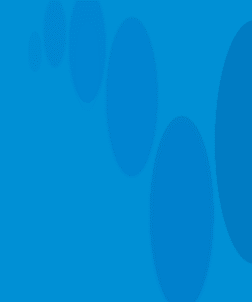 ПЛАН ПОСЛОВАЊАза пословну 2022. годину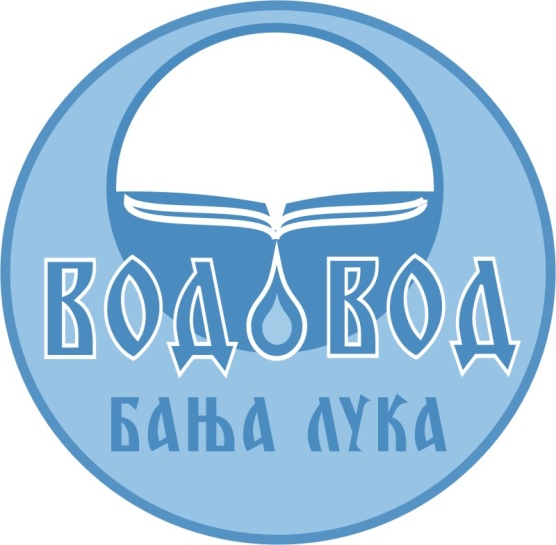 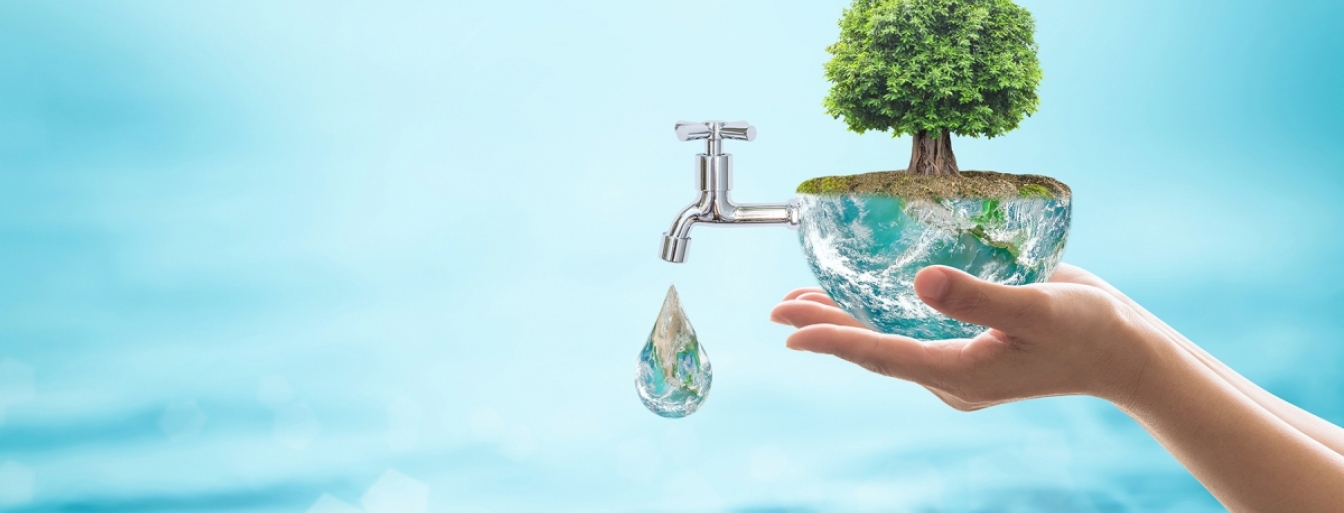 Децембар, 2021. годинеСАДРЖАЈО ПЛАНУПлан пословања „Водовод“ а.д. Бања Лука за 2022. годину је састављен као приједлог у коме су имплементирани појединачни планови организационих цјелина, Сектора и Одјељења.Плански подаци су утврђени на основу важећих законских прописа и познатих услова пословања у вријеме састављања Плана, важећих набавних и продајних цијена, те су усклађени са важећим правилником о раду, рачуноводственим политикама и прописима Републике Српске.У смислу лакшег праћења предложеног Плана за 2022. годину подаци су приказани у поређењу са остварењем за 2020. годину, процијењеним стањем на дан 31.12.2021. год., а на темељу затеченог стања и процјене у тренутку састављања Плана.План се сачињава са сврхом да се на систематски начин прикажу Стратешки и Оперативни циљеви заједно са припадајућим активностима, као и сви неопходни подаци о мјерљивости, одговорностима, ресурсима и роковима за спровођење истих.МИСИЈА, ВИЗИЈА И СТРАТЕГИЈАМисијаНаша мисија је унапређење квалитета живота наших корисника производњом, снабдијевањем водом, као и одвођењем отпадних вода. Увијек ћемо примјењивати највише међународне стандарде који гарантују квалитет производа и заштиту животне околине.План пословања „Водовод“ а.д. Бања Лука за 2022. годину обухвата послове који се односе на производњу и дистрибуцију воде, одвођење отпадних вода према дефинисаним стандардима квалитета, као и друге активности организовања унутрашњег пословања Друштва.Наведени послови уз пружање услуга које ће у потпуности задовољити захтјеве корисника јесу мисија акционарског Друштва „Водовод“ Бања Лука Друштво се непрестано залаже за ефикасно и транспарентно испуњавање очекивања наших корисника, акционара и запослених.ВизијаВизија представља идеалну слику будућности какву желимо за наше Друштво. Она треба да буде у складу са дугорочним циљевима пословања, а то значи константан развој нових метода за побољшање перформанси пословања са циљем задовољења садашњих и будућих потреба потрошача за квалитетном водом за пиће и одводњом отпадних вода. Визију остварујемо улагањем у сопствене ресурсе, а при томе мислимо на кадрове који су запослени у Друштву, њихово непрекидно усавршавање у области система водоснабдијевања, улагање у савремене производне капацитете и испуњавањем регулаторних захтјева тржишта. Све наведено, свакако треба остварити по претпостављеним стандардима квалитета производа и услуга, као и заштите човјекове околине.Стратешки циљеви Друштва у 2022. години:Производња и дистрибуција хигијенски исправне воде за пиће и одвођење отпадних вода;Контрола квалитета воде у складу са нормативима и прописаним Правилником о хигијенској исправности воде за пиће;Праћење и примјена позитивних прописа;Одржавање и изградња водоводне и канализационе мреже и прекопа;Одржавање механизације, сервисирање и баждарење водомјера;Развој водоводне и канализационе мреже;Смањење губитака на водоводној мрежи;Обезбјеђење услова заштите на раду, заштите од пожара и управљање отпадом;Контрола и обрачун потрошње воде;Интервенције на прикључцима и редовне замјене водомјера;Легализација потрошача;Планирање и провођење јавних набавки;Подизање нивоа наплате;Смањење трошкова ел. енергије,Оптимизација запослених радника и руководиоца,Управљање ликвидношћу Друштва;Усаглашавање стања имовине Друштва са оснивачем и већинским власником, градом Бања Лука;Праћење, контрола и анализа пословања Друштва;Имплементација и реализација нових пројеката Друштва (почетак изградње соларних панела у Новоселији - I фаза и други пројекти);Увођење и развој финансијског управљања и контроле (ФУК-а), у свим Секторима и Одјељењима Друштва.МЕНАЏМЕНТ	Сагласно са Законом о привредним друштвима, Законом о јавним предузећима и осталим законским и подзаконским актима који регулишу рад Друштва и Статутом Друштва, Друштво чине:Представник капитала Града Бања Лука:Владимир Грујић, дипл. инж. машинства,Скупштина акционара:Биљана Марјановић Симовић, дипл. правник, предсједник Скупштине акционара,Надзорни одбор:Ана Кукавица, дипл. екон., предсједник,Раденко Вујић, дипл. eкон., члан,Драган Копрена, дипл. екон., члан,Момчило Бојиновић, дипл. екон.,члан,Љиљана Амиџић-Глигорић, мр економских наука., члан Надзроног одбора испред мањинских акционара,Управа Друштва:Предраг Дудуковић, мастер менаџмента, в.д. директора,Жељко Травар, дипл. правник, в.д. извршног директора за правне послове,Жељко Раљић, мастер енергетског и саобраћајног машинства, в.д. извршног директора за техничке послове,Чедо Шеварика, дипл. екон., в.д. извршног директора за економски развој, стратешко планирање и анализу,Oдбор за ревизију:Слађана Раковић, дипл. екон., предсједник,Срећко Видовић, дипл. екон., чланДиана Цвијић. дипл. екон., замјеник,Директор одјељења интерне ревизије:Александра Илић, дипл. екон.Интерни ревизор:Јелена Јокић, дипл. екон.ПРАВНИ И ОПШТИ ПОСЛОВИТренутно, у Друштву, у току израде овог Плана је запослено 353 радника. По броју радника, структури стручне спреме и образовања запослених, Друштво је изједначило потребе пословања и услове актуелне економске ситуације у којем се налази. Укупан број запослених у односу на прошлу годину је благо повећан, у складу са порастом обима посла. У текућој години, по сили закнона, право на пензију стиче 6 радника. У наредној години, планира се запошљавање нових радника (Сектор Производње и дистрибуције воде - радници за кошење и одржавање система), али без значајног повећања укупног броја запослених, првенствено због одласка у пензију појединих радника, чија ће се мјеста попунити ротацијом постојече радне снаге или горепоменутих нових запослених лица.Са високом стручном спремом, уз додатне титуле, запослено је 84 радника или 23,80%, од укупног броја запослених. Највише запослених је са КВ стручном спремом, односно 96 радника или 27,20%.Сектор за правне и опште послове надлежан је за осигурање правилне примјене прописа из оквира дјелатности Друштва и других прописа (Статута, законских и подзаконских аката), као и усклађивање рада Одјељења.Стратешки циљ: Праћење и примјена позитивних прописаПОСЛОВИ ЗОП-а И ЗНР-уЗаштита од пожара и заштита на раду свих запослених у Друштву, у 2022. години спроводиће се у складу са важећим законским обавезама испуњавајући сљедеће циљеве:Стратешки циљ бр.1: Послови заштите на радуСтратешки циљ бр.2: Послови заштите од пожараСтратешки циљ бр.3: Управљање отпадом и екологијаПРОИЗВОДЊА И ДИСТРИБУЦИЈА ВОДЕДа би се попунили капацитети водоводне мреже и дистрибутивни резервоари у 2022. години, уз сигурно и квалитетно водоснабдијевање потрошача, планира се производња хигијенски исправне воде за пиће у количини од око 34.000.000 m3. Припајање локалних водоводних ситема, изградња нове мреже на тим подручјима, као и проширење мреже јавног водовода, водоснабдијевање, припајање и изградња нових препумпних станица, је условило  пораст укупне количине прозведене воде за потребе потрошача у односу на претходне године.Стратешки циљ бр.1: Производња довољне количине хигијенски исправне воде за пиће (ЈАВНИ ВОДОВОД)Напомена(*): У суму урачуната количина воде за испирање и пуњење цјевовода и резервоараПроизводња воде – Систем сеоских водоводаНапомена(*): У току 2021. године на водоводни систем "Црно Врело" прикључен је лок. водовод Горња Пискавица и лок. водовод Горња Бистрица.  Процјењена укупна потрошња воде у току 2022. године, за поменута два водовода  је око 200.000 m3. За остале водоводне системе, за које је задужено Одјељење сеоски водоводи, очекује се приближно иста потрошња воде као и у 2021. години.Све активности неопходне за испуњење оперативних циљева, зависе и од основних, Планом предвиђених ресурса:Сирове воде одговарајућег квалитета;Стручне радне снаге;Планиране производње воде за потребе Јавног водовода у  2022. год. -  34.170.000 m³;Електричне енергије за потребе Јавног водовода - 17.000.000kWh;Планиране производње воде за Црно Врело у 2022. год. - 650.000 m³;Планираног утрошка ел. енергије за Црно Врело - 350.000kWh;Планиране производње воде за Сеоске водоводе у  2022. год. - 2.800.000 m³;Планираног утрошка ел. енергије за Сеоске водоводе - 3.000.000kWh;Хемикалија и техничких гасова:Напомена(*): Поред примјетног повећања набавних цијена за Ал-сулфат, Кисеоник и Угљен-диоксид, могуће је и поскупљење Течног Хлора, чак до 300% од идуће годинеКВАЛИТЕТ ВОДЕ И ЕКОЛОГИЈАУ 2022. години, Сектор квалитета и екологије проводи контролу квалитета воде према Програму усаглашеном са надлежном Републичком санитарном инспекцијом, а у складу са нормативима прописаним Правилником о хигијенској исправности воде за пиће. Анализе ће се обављати у оквиру лабораторије Друштва, Института за јавно здравство Републике Српске, као и у другим верификованим институцијама изван РС.Резултати свих лабораторија показују да исправност воде за пиће задовољава у хемијском, микробиолошком, биолошком, паразитолошком, вирусолошком и радиолошком погледу.Напомена: Могућа одступања код броја узорака због ванредних узорака (атести, притужбе потрошача и остали ванредни узорци), који се не могу предвидјети.ОДРЖАВАЊЕСектор Одржавање обавља послове и задатке непрекидног одржавања исправности и функционисања водоводног и канализационог система. Између осталог, то подразумијева поправке кварова у водомјерним и линијским шахтовима, на главној линији и на кућним прикључцима, замјену и реконструкцију дотрајале арматуре на водоводној мрежи као и изградњу примарних и секундарних цјевовода по инвестиционом програму.Стратешки циљ бр.1: Одржавање и изградња водоводне и канализационе мреже и прекопаНапомена(*): Камера за снимање је тренутно у квару.РАЗВОЈКроз послове пројектовања, понуда и сагласности, рад геодетске службе, рад на индивидуалним прикључцима и осталим радним активностима Сектора развоја у 2022. години, генерисаће се укупна техничка подршка основној дјелатности Друштва. Развој водоводног система планира се у оквиру Сектора развоја, као координација свих чинилаца и потреба у циљу остварења стратегије Друштва.Стратешки циљ бр.1: Развој водоводе и канализационе мрежеСтратешки циљ бр.2: Смањење губитака на водоводној мрежиИНФОРМАЦИОНЕ ТЕХНОЛОГИЈЕОдјељење за информационе технологије омогућава сталну системску и апликативну подршку свим секторима и одјељењима Друштва.Стратешки циљ бр.1: Константна системска и апликативна подршка свим секторима ДруштваСтратешки циљ бр.2: Припреме за прелазак на нову серверску опремуСтратешки циљ бр.3: Интеграција информационог система на апликативном нивоуПРОДАЈА	Квалитетно обављање обрачуна и фактурисања утрошене воде и одвођења употребљених вода за потрошаче, омогућава генерисање прихода Друштва, а тиме и испуњење циљева продаје у 2022. години.Стратешки циљ бр.1: Контрола и обрачун потрошње водеНАПЛАТА ПОТРАЖИВАЊАУ наредној години је планирано остварење укупне наплате текућих потраживања, као и што боља реализација потраживања из ранијих периода. Према индикаторима финансијског пословања из „Benchmarking-a“ ефикаснот наплате кроз задње 3 године је у паду (2018: 111,43%, 2019: 104,82% и 2020: 100,34%), док са друге стране, број дана потребних за наплату потраживања се смањује као позитивна ставка.Стратешки циљ: Остварити наплату текућих потраживања и предузети све потребне мјере у складу са прописаним процедурама за наплату потраживања из ранијег периодаАктивности за реализацију Стратешког циља повећања наплатеЈАВНЕ НАБАВКЕПрема усвојеном Плану набавки за 2022. годину и према конкретним захтјевима појединих сектора по поступку и процедурама како је регулисано Законом о јавним набавкма БиХ, у наредној години планирана вриједност свих набавки Друштва износи 9.784.237,00 КМСтратешки циљ: Планирање и провођење набавкиСтруктура набавки за 2022.  годину:ФИНАНСИЈСКИ ПЛАНДруштво у 2022. години планира позитивно финансијско пословање уз остварење нето добити од 640.709,00 KM.Процјена добити за 2021. годину рађена је на основу резултата пословања за 11 мјесеци и процјене за 12. мјесец.Приходи и расходи Друштва у 2020., процјена за 2021. год. и план за 2022. год.Напомена: Табела изнад („Приходи и Расходи: Систем сеоских водовода“) и њене вриједности су већ садржани у табели Укупних ПРИХОДА И РАСХОДА ДРУШТВА гдје је приказана планирана нето добит од 640.709,00КМ, само је овдје приказана засебно, ради лакшег увида у систем сеоских водовода као Одјељења.Стратешки циљ бр.1: Управљање ликвидношћу друштваПЛАН ИНВЕСТИЦИЈА У 2022. ГОДИНИПланирани  укупан износ инвестиција у 2022. години је 2.600.000,00 КМ. С обизром да већину наведених инвестиција Друштво планира финансирати сопственим средствима, ризици који постоје у погледу пословања Друштва могу угрозити инвестиције, те се остварење истих у потпуном износу не може са сигурношћу гарантовати.Структура инвестиција за 2022. годину:       в.д. ДИРЕКТОРАПредраг Дудуковић, мастер менаџмента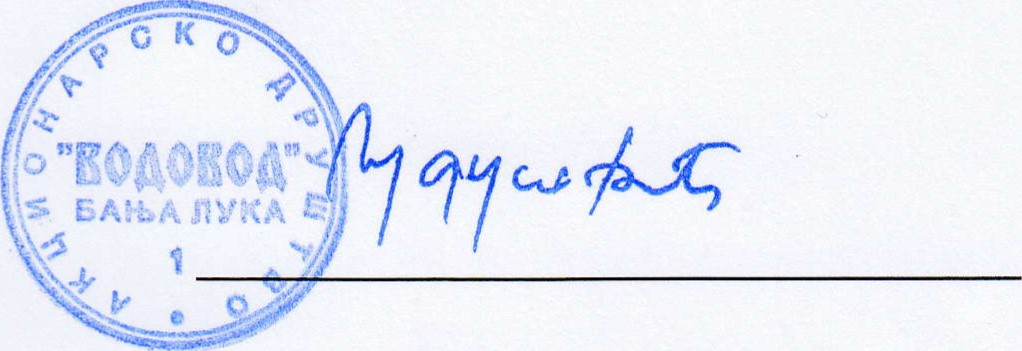 УводУводУводУводУвод33O плануO плануМисија, визија и стратегија3355Менаџмент Менаџмент План оперативног пословањаПлан оперативног пословањаПлан оперативног пословањаПлан оперативног пословањаПлан оперативног пословања66Правни и општи пословиПравни и општи пословиПослови ЗНР и ЗОП771111Производња и дистрибуција водеПроизводња и дистрибуција водеКвалитет водe и екологија15151717ОдржавањеОдржавањеРазвој21212424Информационе технологијеИнформационе технологијеПродаја27273030Наплата потраживањаНаплата потраживањаЈавне набавке 32 32План финансијског пословања	План финансијског пословања	План финансијског пословања	План финансијског пословања	План финансијског пословања	3333Финансијски планФинансијски планСистем сеоских водовода35 40 35 40 План инвестиција у 2022.План инвестиција у 2022.20Финансијски планСТРУЧНА СПРЕМА2021.2021.2021.ПЛАН 2022.ПЛАН 2022.СТРУЧНА СПРЕМАРаднициУчешће РаднициРаднициУчешће ВСС8423,80%858523,94%ВС10,28%110,28%ССС7120,11%717120,00%ВКВ6418,13%646418,03%КВ9627,20%979727,32%ПК226,23%22226,20%НК154,25%15154,23%УКУПНО353100%355355100%Оперативни циљевиАктивностиМјера реализације за 2022.ОдговоранПотребни ресурсиРокПрипреме за сједнице органа управљања (Скупштина акционара, Надзорни одбор, Управа, Одбор за ревизију Припрема материјала и осталих аката По потребиДиректор сектора и надлежни органиКадровски31.12.2022.Подршка у наплати потраживања заједно са СФППодношење приједлога за извршење1.000Директор сектора и надлежни органиКадровски31.12.2022.Подршка у наплати потраживања заједно са СФППокретање поступка медијације50Директор сектора и надлежни органиКадровски31.12.2022.Подршка у наплати потраживања заједно са СФППодношење правних лијекова пред надлежним органимаПо потребиДиректор сектора и надлежни органиКадровски31.12.2022.Остале активностиПријава потраживања у стечајном поступку По потребиДиректор сектора и надлежни органиКадровски31.12.2022.Остале активности Подношење прекршајних пријава По потребиДиректор сектора и надлежни органиКадровски31.12.2022.Оперативни циљевиАктивностиМјера реализације за 2022.ОдговоранПотребни ресурсиРокЛична и заштитна средства и опрема, спецификација у плану одјељењаНабавка личних и заштитних средстава и опреме за љетњи и зимски периодЈедна набавкаПослови ЗНР и ЗОПФинансијски31.12.2022.Испитивање дебљине стијенки посуда под притискомИспитивање дебљине стијенки посуда под притиском (10 комада)Једна набавкаПослови ЗНР и ЗОПФинансијски31.12.2022.Испитивање вентила сигурности посуда под притискомИспитивање вентила сигурности посуда под притискомЈедан преглед (13 комада)Послови ЗНР и ЗОПФинансијски31.10.2022.Преглед и испитивање електроизолационих рукавица и чизамаПреглед и испитивање електроизолационих рукавица и чизама за рад при високом напонуДва прегледа (четири пара рукавица и четири пара чизама)Послови ЗНР и ЗОПФинансијски30.06.2022. 31.12.2022.Преглед и испитивање високонапонског индикатораПреглед и испитивање високонапонског индикатораЈедан прегледПослови ЗНР и ЗОПФинансијски30.06.2022.Преглед и испитивање трансформаторских постројењаПреглед и испитивање трансформаторских постројења у Новоселији и у ул. Живојина Мишића бр. 24Један прегледПослови ЗНР и ЗОПФинансијски31.12.2022.Санитарни преглед радникаСанитарни преглед радникаДва прегледа (131 радник)Послови ЗНР и ЗОПФинансијски30.06.2022. 31.12.2022.Систематски и периодични преглед радника који раде на радним мјестима са повећаним ризикомСистематски и периодични преглед радника који раде на радним мјестима са повећаним ризиком (160 радника)Један преглед (160 радника)Послови ЗНР и ЗОПФинансијски31.12.2022.Баждарење аутомата за точење гориваБаждарење аутомата за точ. горива (2 комада)Један прегледПослови ЗНР и ЗОПФинансијски31.07.2022.Преглед и испитивање средстава рада и уређаја Преглед и испитивање средстава рада и уређаја на локацији Извориште воде у Новоселији (Сектор производње и дистрибуције воде) и издавање употребних дозвола за средства рада (120 средства рада)Један прегледПослови ЗНР и ЗОПФинансијски31.12.2022.Систематски преглед радница (гинеколошки преглед)Систематски преглед радницаЈедан преглед (60 радница)Послови ЗНР и ЗОПФинансијски31.12.2022.Ревизија Акта о процјени ризика за локацију у НовоселијиРевизија Акта о процјени ризика за локацију у НовоселијиЈедан АктПослови ЗНР и ЗОПФинансијски31.12.2022.Ревизија Акта о процјени ризика за локацију у ул. Марије Бурсаћ бр. 4Ревизија Акта о процјени ризика за локацију у ул. Марије Бурсаћ бр. 4Један АктПослови ЗНР и ЗОПФинансијски31.12.2022.Ревизија Акта о процјени ризика за Сеоске водоводеРевизија Акта о процјени ризика за Сеоске водоводеЈедан АктПослови ЗНР и ЗОПФинансијски31.12.2022.Испитивање МСА апаратаИспитивање МСА апаратаЈедан преглед (3 комада)Послови ЗНР и ЗОПФинансијски30.06.2022.Образовање-обука радника из области заштите на радуОбразовање-обука радника из области заштите на раду за све раднике “Водовод“ а.д. Б.Л. (370 радника)Једна обукаПослови ЗНР и ЗОПФинансијски31.12.2022.ДератизацијаДвије услуге (прољетња и јесења дератизација)Двије услугеПослови ЗНР и ЗОПФинансијски31.12.2022.Оперативни циљевиАктивностиМјера реализације за 2022.ОдговоранПотребни ресурсиРокПреглед и испитивање вањске и унутрашње хидрантске мрежеПреглед и испитивање вањске и унутрашње хидрантске мреже (60 комада)Један преглед (60 комада)Послови ЗНР и ЗОПФинансијски31.12.2022.Преглед противпожарних апаратаПреглед противпожарних апаратаДва прегледа (150 комада)Послови ЗНР и ЗОПФинансијски30.06.2022. 31.12.2022.Испитивање ватродојавног система на локацији у Новоселији - Нова лабораторијаИспитивање ватродојавног системаЈедан преглед (108 комада)Послови ЗНР и ЗОПФинансијски31.08.2022.Испитивање ватродојавног система на локацији у Ул. марије Бурсаћ бр.4Испитивање ватродојавног системаЈедан преглед (125 комада)Послови ЗНР и ЗОПФинансијски31.08.2022.Испитивање ватродојавног система на локацији у Ул. 22 априла бр.2Испитивање ватродојавног системаЈедан преглед (200 комада)Послови ЗНР и ЗОПФинансијски31.08.2022.Чишћење димњака на локацији Извориште воде у НовоселијиЧишћење димњака на локацији Извориште воде у НовоселијиЈедан прегледПослови ЗНР и ЗОПФинансијски31.12.2022.Оперативни циљевиАктивностиМјера реализације за 2022.ОдговоранПотребни ресурсиРокМјерење буке у ул. Живојина Мишића бр. 24 и Мониторинг на основу еколошке дозволеЈедно мјерењеПослови ЗНР и ЗОПФинансијски01.03.2022.Мјерење буке на локацији извођења теренских радоваМониторинг на основу еколошке дозволеЈедно мјерењеПослови ЗНР и ЗОПФинансијски31.12.2022.Мјерење квалитета отпадних вода у ул. Живојина Мишића бр. 24Мониторинг на основу еколошке дозволеЈедно мјерењеПослови ЗНР и ЗОПФинансијски01.03.2022.Контрола квалитета отпадних вода на локацији Извориште воде у НовоселијиМониторинг на основу еколошке дозволе (четири пута у току нове године)Четири мјерењаПослови ЗНР и ЗОПФинансијски31.12.2022.Контрола квалитета отпадних вода на локацији Извориште воде у НовоселијиМониторинг на основу водне дозволе (четири пута у току нове године)Четири мјерењаПослови ЗНР и ЗОПФинансијски31.12.2022.Чишћење сепаратора на бензинској пумпи на локацији у ул. Живојина Мишића бр. 24Чишћење сепаратора на бензинској пумпи на локацији у ул. Живојина Мишића бр. 25Два чишћењаПослови ЗНР и ЗОПФинансијски31.12.2022.Мјерење буке на локацији Извориште воде у НовоселијиМониторинг на основу еколошке дозволеДва мјерењаПослови ЗНР и ЗОПФинансијски31.12.2022.Оперативни циљевиАктивностиМјера реализације за 2022.ОдговоранПотребни ресурсиРокРад ППН1Производња хигијенски исправне воде за пиће15.300.000 m³Директор сектораРадници, објекти, хемикалије, уређаји, опрема, сирова вода, ел.енергија.31.12.2022.Рад ППН2Производња хигијенски исправне воде за пиће8.900.000 m³Директор сектораРадници, објекти, хемикалије, уређаји, опрема, сирова вода, ел.енергија.31.12.2022.Рад бунарског системаПроизводња хигијенски исправне воде за пиће8.600.000 m³Директор сектораРадници, објекти, хемикалије, уређаји, опрема, сирова вода, ел.енергија.31.12.2022.Рад изворишта СуботицаПроизводња хигијенски исправне воде за пиће400.000 m³Директор сектораРадници, објекти, хемикалије, уређаји, опрема, сирова вода, ел.енергија.31.12.2022.Рад система Црно ВрелоПроизводња хигијенски исправне воде за пиће      970.000 m³Директор сектораРадници, објекти, хемикалије, уређаји, опрема, сирова вода, ел.енергија.31.12.2022.                          Укупно:                          Укупно:34.170.000 m³ (*)Стратешки циљ бр.2: Дистрибуција  хигијенски исправне воде за пићеСтратешки циљ бр.2: Дистрибуција  хигијенски исправне воде за пићеСтратешки циљ бр.2: Дистрибуција  хигијенски исправне воде за пићеСтратешки циљ бр.2: Дистрибуција  хигијенски исправне воде за пићеСтратешки циљ бр.2: Дистрибуција  хигијенски исправне воде за пићеСтратешки циљ бр.2: Дистрибуција  хигијенски исправне воде за пићеОперативни циљевиАктивностиМјера реализације за 2022.ОдговоранПотребни ресурсиРокРад пумпне станице питке воде - Новоселија (1. и 2. висинска зона)Дистрибуција произведене  хигијенски исправне воде за пиће24.000.000 m³Директор сектораРадници, објекти, опрема, хемикалије, ел. енергија31.12.2022.Рад пумпних станица бунарског система (1. и 2. висинска зона)Дистрибуција произведене  хигијенски исправне воде за пиће8.600.000 m³Директор сектораРадници, објекти, опрема, хемикалије, ел. енергија31.12.2022.Рад пумпних станица у дистрибутивном систему (само 2. висинска зона)Дистрибуција произведене  хигијенски исправне воде за пиће4.870.000 m³ (**)Директор сектораРадници, објекти, опрема, хемикалије, ел. енергија31.12.2022.Рад изворишта Суботица (гравитационо)  Дистрибуција произведене  хигијенски исправне воде за пиће400.000 m³Директор сектораРадници, објекти, опрема, хемикалије, ел. енергија31.12.2022.ПС Звијезда и ПС Мелина (Зона Бањалука)Дистрибуција произведене  хигијенски исправне воде за пиће640.000 m³Директор сектораРадници, објекти, опрема, хемикалије, ел. енергија31.12.2022.ПС Јелићка и ПС Нишевићи (Зона Приједор)Дистрибуција произведене  хигијенски исправне воде за пиће330.000 m³Директор сектораРадници, објекти, опрема, хемикалије, ел. енергија31.12.2022.Напомена(**): Дио од укупне количине воде која је препумпана из  1. висинске зоне (не улази у укупан збир испоручене воде, само је приказана засебно)Напомена(**): Дио од укупне количине воде која је препумпана из  1. висинске зоне (не улази у укупан збир испоручене воде, само је приказана засебно)Напомена(**): Дио од укупне количине воде која је препумпана из  1. висинске зоне (не улази у укупан збир испоручене воде, само је приказана засебно)Напомена(**): Дио од укупне количине воде која је препумпана из  1. висинске зоне (не улази у укупан збир испоручене воде, само је приказана засебно)Напомена(**): Дио од укупне количине воде која је препумпана из  1. висинске зоне (не улази у укупан збир испоручене воде, само је приказана засебно)Напомена(**): Дио од укупне количине воде која је препумпана из  1. висинске зоне (не улази у укупан збир испоручене воде, само је приказана засебно)Стратешки циљ бр.1: Производња 2.800.000 m³ хигјенски исправне воде за пиће (СЕОСКИ ВОДОВОДИ)Стратешки циљ бр.1: Производња 2.800.000 m³ хигјенски исправне воде за пиће (СЕОСКИ ВОДОВОДИ)Стратешки циљ бр.1: Производња 2.800.000 m³ хигјенски исправне воде за пиће (СЕОСКИ ВОДОВОДИ)Стратешки циљ бр.1: Производња 2.800.000 m³ хигјенски исправне воде за пиће (СЕОСКИ ВОДОВОДИ)Стратешки циљ бр.1: Производња 2.800.000 m³ хигјенски исправне воде за пиће (СЕОСКИ ВОДОВОДИ)Стратешки циљ бр.1: Производња 2.800.000 m³ хигјенски исправне воде за пиће (СЕОСКИ ВОДОВОДИ)Стратешки циљ бр.1: Производња 2.800.000 m³ хигјенски исправне воде за пиће (СЕОСКИ ВОДОВОДИ)Оперативни циљевиАктивностиМјера реализације за 2022.ОдговоранПотребни ресурсиРокПроизводња хигјенски исправне воде за пићеРад система водоснабдијевања на сеоским водоводима2.600.000 m3Директор сектора, Помоћник директора, Шеф производње, Шеф одјељења сеоски водводиРадници, сирова вода, хемикалије, ел.енергија30.12.2022.(*)Водоводни  систем "Црно Врело"- (припајање)- лок. водовод Горња Пискавица и лок. водовод Горња БистрицаРад система водоснабдијевања на сеоским водоводима200.000 m3Директор сектора, Помоћник директора, Шеф производње, Шеф одјељења сеоски водводиРадници, сирова вода, хемикалије, ел.енергија31.12.2022.Одржавање објеката и опреме на локацији филтер станице Одржавање система водоснабдијевања на сеоским водоводимаОдржавање, редовно и инвестиционоДиректор сектора, Помоћник директора, Шеф производње, Шеф одјељења сеоски водводиРадници, резервни дијелови, потрошни материјали и потребни алати31.12.2022.Дистрибуција произведене исправне воде за пићеДистрибуција воде у зонама снабдјевањаНепрекидан радДиректор сектора, Помоћник директора, Шеф производње, Шеф одјељења сеоски водводиРадници, довољна количина воде за пиће и ел. енергија31.12.2022.Одржавање објеката и опреме Одржавање постројења  прве висинске зонеРедовно одржаванњеДиректор сектора, Помоћник директора, Шеф производње, Шеф одјељења сеоски водводиРадници, резервни дијелови, потрошни материјали и потребни алати31.12.2022.Хемикалије и гасовиПлан za 2022. (Kg)Износ (КМ)Хлор (Cl)47.00061.100,00(*)Al-сулфат (гранулација 8-40mm)220.000123.200,00Na-хипохлорит12.00014.400,00Кисеоник (O2)30.00015.000,00Угљен-диоксид (CO2)500.000205.000,00Стратешки циљ: Контрола квалитета воде (водоводни системи изворишта ''Новоселија'' и ''Суботица'')Стратешки циљ: Контрола квалитета воде (водоводни системи изворишта ''Новоселија'' и ''Суботица'')Стратешки циљ: Контрола квалитета воде (водоводни системи изворишта ''Новоселија'' и ''Суботица'')Стратешки циљ: Контрола квалитета воде (водоводни системи изворишта ''Новоселија'' и ''Суботица'')Стратешки циљ: Контрола квалитета воде (водоводни системи изворишта ''Новоселија'' и ''Суботица'')Стратешки циљ: Контрола квалитета воде (водоводни системи изворишта ''Новоселија'' и ''Суботица'')Стратешки циљ: Контрола квалитета воде (водоводни системи изворишта ''Новоселија'' и ''Суботица'')Оперативни циљевиАктивностиМјера реализације за 2022.ОдговоранПотребни ресурсиРок Хемијска контрола водеИнтерна контрола: основни и периодични прегледи4.700 узоракаВодећи пословиКадровски, материјални31.12.2022.Хемијска контрола водеЈавноздравствена контрола - основни прегледи и периодични прегледи2.700 узоркаДиректор сектораФинансијски31.12.2022.Микробиолошка контрола водеИнтерна контрола: основни преглед4.700 узоракаВодећи пословиКадровски, материјални31.12.2022.Микробиолошка контрола водеЈавноздравствена контрола - основни прегледи2.700 узоркаДиректор сектораФинансијски31.12.2022.Биолошка контрола водеСирова вода и полупроизводи6 узорака и према индикацијамаДиректор сектораФинансијски31.12.2022.Биолошка контрола водеВода за пиће - биолошки индикатори за процјену квалитета4 узоркаДиректор сектораФинансијски31.12.2022.Паразитолошка контрола водеВода за пиће - паразитолошка анализа4 узоркаДиректор сектораФинансијски31.12.2022.Радиолошка контролаУзорци воде2 узоркаДиректор сектораФинансијски31.12.2022.Вирусолошка контролаСирова и вода за пиће3 узорка и према индикацијамаДиректор сектораФинансијски31.12.2022.Дезинфекција и санитарна контролаСанитарни надзор: резервоари, код радова на мрежи, систематско испирање водоводне мреже по годишњем плану и сл.КонтинуираноВодећи пословиКадровски, финансијски и   материјални31.12.2022.Дезинфекција и санитарна контролаАтести према интензитету изградњеКонтинуираноВодећи пословиКадровски, финансијски и   материјални31.12.2022.Дезинфекција и санитарна контролаСанитарни надзор над дератизацијом канализационе мреже и објеката2 пута (прољеће и јесен)Водећи пословиКадровски, финансијски и   материјални31.12.2022.ЕкологијаНадзор над зонама санитарне заштите300 обилазакаВодећи пословиКадровски, финансијски и материјални31.12.2022.ЕкологијаНадзор над зонама санитарне заштите300 обилазакаВодећи пословиКадровски, финансијски и материјални31.12.2022.ЕкологијаСарадња са институацијама у циљу превенције заштите извориштаКонтинуираноВодећи пословиКадровски, финансијски и материјални31.12.2022.ЕкологијаЕколошки надзор над акцидентимаКонтинуираноВодећи пословиКадровски, финансијски и материјални31.12.2022.Стратешки циљ: Контрола квалитета воде (локални водоводни системи-сеоски)Стратешки циљ: Контрола квалитета воде (локални водоводни системи-сеоски)Стратешки циљ: Контрола квалитета воде (локални водоводни системи-сеоски)Стратешки циљ: Контрола квалитета воде (локални водоводни системи-сеоски)Стратешки циљ: Контрола квалитета воде (локални водоводни системи-сеоски)Стратешки циљ: Контрола квалитета воде (локални водоводни системи-сеоски)Оперативни циљевиАктивностиМјера реализације за 2022.ОдговоранПотребни ресурсиРок Хемијска контрола водеИнтерна контрола: основни и периодични прегледи600 узоракаВодећи послови oдјељењаКадровски, материјални31.12.2022.Хемијска контрола водеЈавноздравствена контрола - основни прегледи и периодични прегледи150 узоракаДиректор сектораФинансијски31.12.2022.Микробиолошка контрола водеИнтерна контрола: основни преглед600 узоракаВодећи послови oдјељењаКадровски, материјални31.12.2022.Микробиолошка контрола водеЈавноздравствена контрола - основни прегледи150 узоракаДиректор сектораФинансијски31.12.2022.Биолошка контрола водеВода за пиће - биолошки индикатори за процјену квалитета8 узорaкаДиректор сектораФинансијски31.12.2022.Биолошка контрола водеВода за пиће - биолошки индикатори за процјену квалитета8 узорaкаДиректор сектораФинансијски31.12.2022.Паразитолошка контрола водеВода за пиће - паразитолошка анализа8 узоракаДиректор сектораФинансијски31.12.2022.Радиолошка контролаУзорци воде8 узоракаДиректор сектораФинансијски31.12.2022.Вирусолошка контролаСирова и вода за пиће8 узорака и према индикацијамаДиректор сектораФинансијски31.12.2022.ЕкологијаНадзор над зонама санитарне заштите96 путa (8 система 1х мјесечно) и према индикацијамаВодећи послови oдјељењаКадровски, финансијски и материјални31.12.2022.ЕкологијаНадзор над зонама санитарне заштите96 путa (8 система 1х мјесечно) и према индикацијамаВодећи послови oдјељењаКадровски, финансијски и материјални31.12.2022.ЕкологијаНадзор над зонама санитарне заштите96 путa (8 система 1х мјесечно) и према индикацијамаВодећи послови oдјељењаКадровски, финансијски и материјални31.12.2022.ЕкологијаНадзор над зонама санитарне заштите96 путa (8 система 1х мјесечно) и према индикацијамаВодећи послови oдјељењаКадровски, финансијски и материјални31.12.2022.Напомена: Могућа одступања у броју узорака, у зависности од изградње нових цјевовода и припајања на исте.Оперативни циљевиАктивностиЈММјера реализације за 2022.ОдговоранПотребни ресурсиРокОдржавање и изградња водоводне мрежеКвар у водомјерном шахтуком.1.000Директор сектора, Шеф грађ. послова за изградњу и одржавање водоводне мрежеКадровски, финансијски и материјални31.12.2022. Одржавање и изградња водоводне мрежеКвар у линијском шахтуком.60Директор сектора, Шеф грађ. послова за изградњу и одржавање водоводне мрежеКадровски, финансијски и материјални31.12.2022. Одржавање и изградња водоводне мрежеКвар на главној линијиком.250Директор сектора, Шеф грађ. послова за изградњу и одржавање водоводне мрежеКадровски, финансијски и материјални31.12.2022. Одржавање и изградња водоводне мрежеКвар на кућним прикључцимаком.450Директор сектора, Шеф грађ. послова за изградњу и одржавање водоводне мрежеКадровски, финансијски и материјални31.12.2022. Одржавање и изградња водоводне мрежеИзрада кућних прикључака:  ком.830Директор сектора, Шеф грађ. послова за изградњу и одржавање водоводне мрежеКадровски, финансијски и материјални31.12.2022. Одржавање и изградња водоводне мрежеФизичка лицаком.830Директор сектора, Шеф грађ. послова за изградњу и одржавање водоводне мрежеКадровски, финансијски и материјални31.12.2022. Одржавање и изградња водоводне мрежеПравна лица ком.50Директор сектора, Шеф грађ. послова за изградњу и одржавање водоводне мрежеКадровски, финансијски и материјални31.12.2022. Одржавање и изградња водоводне мрежеИнтервенције, обилазак теренаком.550Директор сектора, Шеф грађ. послова за изградњу и одржавање водоводне мрежеКадровски, финансијски и материјални31.12.2022. Одржавање и изградња водоводне мрежеОдвоз воде цистернама:Директор сектора, Шеф грађ. послова за изградњу и одржавање водоводне мрежеКадровски, финансијски и материјални31.12.2022. Одржавање и изградња водоводне мрежеФизичка лицаком.20Директор сектора, Шеф грађ. послова за изградњу и одржавање водоводне мрежеКадровски, финансијски и материјални31.12.2022. Одржавање и изградња водоводне мрежеПравна лица ком.10Директор сектора, Шеф грађ. послова за изградњу и одржавање водоводне мрежеКадровски, финансијски и материјални31.12.2022. Одржавање и изградња водоводне мрежеЦивилна заштитаком.80Директор сектора, Шеф грађ. послова за изградњу и одржавање водоводне мрежеКадровски, финансијски и материјални31.12.2022. Одржавање и изградња водоводне мрежеИзградња и реконструкција водоводне мрежем5.000Директор сектора, Шеф грађ. послова за изградњу и одржавање водоводне мрежеКадровски, финансијски и материјални31.12.2022. Одржавање и изградња канализационе мреже и прекопаОдржавање и изградња канализационе мреже и прекопаОдржавање прекопа: 
Асфалтирање прекопа м²2.000ПодизвођачКадровски, финансијски и материјални 31.12.2022.31.12.2022.Одржавање и изградња канализационе мреже и прекопаОдржавање и изградња канализационе мреже и прекопаОбрезивање прекопам²1.000Директор сектора, Шеф грађ. послова за изградњу и одржавање канализационе мреже и одржавање прекопаДиректор сектора, Шеф грађ. послова за изградњу и одржавање канализационе мреже и одржавање прекопаКадровски, финансијски и материјални 31.12.2022.31.12.2022.Одржавање и изградња канализационе мреже и прекопаОдржавање и изградња канализационе мреже и прекопаБетонирање прекопам²1.600Директор сектора, Шеф грађ. послова за изградњу и одржавање канализационе мреже и одржавање прекопаДиректор сектора, Шеф грађ. послова за изградњу и одржавање канализационе мреже и одржавање прекопаКадровски, финансијски и материјални 31.12.2022.31.12.2022.Одржавање и изградња канализационе мреже и прекопаОдржавање и изградња канализационе мреже и прекопаДосипавање прекопам350Директор сектора, Шеф грађ. послова за изградњу и одржавање канализационе мреже и одржавање прекопаДиректор сектора, Шеф грађ. послова за изградњу и одржавање канализационе мреже и одржавање прекопаКадровски, финансијски и материјални 31.12.2022.31.12.2022.Одржавање и изградња канализационе мреже и прекопаОдржавање и изградња канализационе мреже и прекопаОдржавање канализације:Одржавање канализације:Одржавање канализације:Директор сектора, Шеф грађ. послова за изградњу и одржавање канализационе мреже и одржавање прекопаДиректор сектора, Шеф грађ. послова за изградњу и одржавање канализационе мреже и одржавање прекопаКадровски, финансијски и материјалниКадровски, финансијски и материјални 31.12.2022.31.12.2022.Одржавање и изградња канализационе мреже и прекопаОдржавање и изградња канализационе мреже и прекопаСанација колектора канализацијеком.20Директор сектора, Шеф грађ. послова за изградњу и одржавање канализационе мреже и одржавање прекопаДиректор сектора, Шеф грађ. послова за изградњу и одржавање канализационе мреже и одржавање прекопаКадровски, финансијски и материјалниКадровски, финансијски и материјални 31.12.2022.31.12.2022.Одржавање и изградња канализационе мреже и прекопаОдржавање и изградња канализационе мреже и прекопаИнтервенције на канализационој мрежиком.350Директор сектора, Шеф грађ. послова за изградњу и одржавање канализационе мреже и одржавање прекопаДиректор сектора, Шеф грађ. послова за изградњу и одржавање канализационе мреже и одржавање прекопаКадровски, финансијски и материјалниКадровски, финансијски и материјални 31.12.2022.31.12.2022.Одржавање и изградња канализационе мреже и прекопаОдржавање и изградња канализационе мреже и прекопаИзрада прикључакаком.0Директор сектора, Шеф грађ. послова за изградњу и одржавање канализационе мреже и одржавање прекопаДиректор сектора, Шеф грађ. послова за изградњу и одржавање канализационе мреже и одржавање прекопаКадровски, финансијски и материјалниКадровски, финансијски и материјални 31.12.2022.31.12.2022.Одржавање и изградња канализационе мреже и прекопаОдржавање и изградња канализационе мреже и прекопаЦрпљење фекалијаком.40Директор сектора, Шеф грађ. послова за изградњу и одржавање канализационе мреже и одржавање прекопаДиректор сектора, Шеф грађ. послова за изградњу и одржавање канализационе мреже и одржавање прекопаКадровски, финансијски и материјалниКадровски, финансијски и материјални 31.12.2022.31.12.2022.Одржавање и изградња канализационе мреже и прекопаОдржавање и изградња канализационе мреже и прекопаСанација шахтова са уградњом нових поклопацаком.5Директор сектора, Шеф грађ. послова за изградњу и одржавање канализационе мреже и одржавање прекопаДиректор сектора, Шеф грађ. послова за изградњу и одржавање канализационе мреже и одржавање прекопаКадровски, финансијски и материјалниКадровски, финансијски и материјални 31.12.2022.31.12.2022.Одржавање и изградња канализационе мреже и прекопаОдржавање и изградња канализационе мреже и прекопаСанација шахтова са уградњом постојећих рамова и поклопацаком.20Директор сектора, Шеф грађ. послова за изградњу и одржавање канализационе мреже и одржавање прекопаДиректор сектора, Шеф грађ. послова за изградњу и одржавање канализационе мреже и одржавање прекопаКадровски, финансијски и материјалниКадровски, финансијски и материјални 31.12.2022.31.12.2022.Одржавање и изградња канализационе мреже и прекопаОдржавање и изградња канализационе мреже и прекопаУградња ливено гвоздених поклопацаком.10Директор сектора, Шеф грађ. послова за изградњу и одржавање канализационе мреже и одржавање прекопаДиректор сектора, Шеф грађ. послова за изградњу и одржавање канализационе мреже и одржавање прекопаКадровски, финансијски и материјалниКадровски, финансијски и материјални 31.12.2022.31.12.2022.Одржавање и изградња канализационе мреже и прекопаОдржавање и изградња канализационе мреже и прекопаУградња лимених поклопацаком.15Директор сектора, Шеф грађ. послова за изградњу и одржавање канализационе мреже и одржавање прекопаДиректор сектора, Шеф грађ. послова за изградњу и одржавање канализационе мреже и одржавање прекопаКадровски, финансијски и материјалниКадровски, финансијски и материјални 31.12.2022.31.12.2022.Одржавање и изградња канализационе мреже и прекопаОдржавање и изградња канализационе мреже и прекопаИзрада и уградња дрвених поклопацаком.15Директор сектора, Шеф грађ. послова за изградњу и одржавање канализационе мреже и одржавање прекопаДиректор сектора, Шеф грађ. послова за изградњу и одржавање канализационе мреже и одржавање прекопаКадровски, финансијски и материјалниКадровски, финансијски и материјални 31.12.2022.31.12.2022.Одржавање и изградња канализационе мреже и прекопаОдржавање и изградња канализационе мреже и прекопаИзрада и уградња бетонских поклопацаком.5Директор сектора, Шеф грађ. послова за изградњу и одржавање канализационе мреже и одржавање прекопаДиректор сектора, Шеф грађ. послова за изградњу и одржавање канализационе мреже и одржавање прекопаКадровски, финансијски и материјалниКадровски, финансијски и материјални 31.12.2022.31.12.2022.Одржавање и изградња канализационе мреже и прекопаОдржавање и изградња канализационе мреже и прекопаИздизање шахтоваком.5Директор сектора, Шеф грађ. послова за изградњу и одржавање канализационе мреже и одржавање прекопаДиректор сектора, Шеф грађ. послова за изградњу и одржавање канализационе мреже и одржавање прекопаКадровски, финансијски и материјалниКадровски, финансијски и материјални 31.12.2022.31.12.2022.Одржавање и изградња канализационе мреже и прекопаОдржавање и изградња канализационе мреже и прекопаИзрада нових шахтоваком.5Директор сектора, Шеф грађ. послова за изградњу и одржавање канализационе мреже и одржавање прекопаДиректор сектора, Шеф грађ. послова за изградњу и одржавање канализационе мреже и одржавање прекопаКадровски, финансијски и материјалниКадровски, финансијски и материјални 31.12.2022.31.12.2022.Одржавање и изградња канализационе мреже и прекопаОдржавање и изградња канализационе мреже и прекопаРучно чишћење шахтова ком.5Директор сектора, Шеф грађ. послова за изградњу и одржавање канализационе мреже и одржавање прекопаДиректор сектора, Шеф грађ. послова за изградњу и одржавање канализационе мреже и одржавање прекопаКадровски, финансијски и материјалниКадровски, финансијски и материјални 31.12.2022.31.12.2022.Одржавање и изградња канализационе мреже и прекопаОдржавање и изградња канализационе мреже и прекопаПрање и чишћење шахтова цистернамаком.25Директор сектора, Шеф грађ. послова за изградњу и одржавање канализационе мреже и одржавање прекопаДиректор сектора, Шеф грађ. послова за изградњу и одржавање канализационе мреже и одржавање прекопаКадровски, финансијски и материјалниКадровски, финансијски и материјални 31.12.2022.31.12.2022.Одржавање и изградња канализационе мреже и прекопаОдржавање и изградња канализационе мреже и прекопаПостављање хидрантских капа са рамом и издизањемком.5Директор сектора, Шеф грађ. послова за изградњу и одржавање канализационе мреже и одржавање прекопаДиректор сектора, Шеф грађ. послова за изградњу и одржавање канализационе мреже и одржавање прекопаКадровски, финансијски и материјалниКадровски, финансијски и материјални 31.12.2022.31.12.2022.Одржавање и изградња канализационе мреже и прекопаОдржавање и изградња канализационе мреже и прекопаПостављање хидрантских капаком.5Директор сектора, Шеф грађ. послова за изградњу и одржавање канализационе мреже и одржавање прекопаДиректор сектора, Шеф грађ. послова за изградњу и одржавање канализационе мреже и одржавање прекопаКадровски, финансијски и материјалниКадровски, финансијски и материјални 31.12.2022.31.12.2022.Одржавање и изградња канализационе мреже и прекопаОдржавање и изградња канализационе мреже и прекопаПрање улицам²10.000Директор сектора, Шеф грађ. послова за изградњу и одржавање канализационе мреже и одржавање прекопаДиректор сектора, Шеф грађ. послова за изградњу и одржавање канализационе мреже и одржавање прекопаКадровски, финансијски и материјалниКадровски, финансијски и материјални 31.12.2022.31.12.2022.Одржавање и изградња канализационе мреже и прекопаОдржавање и изградња канализационе мреже и прекопаПланско чишћење канализацијекм5Директор сектора, Шеф грађ. послова за изградњу и одржавање канализационе мреже и одржавање прекопаДиректор сектора, Шеф грађ. послова за изградњу и одржавање канализационе мреже и одржавање прекопаКадровски, финансијски и материјалниКадровски, финансијски и материјални 31.12.2022.31.12.2022.Одржавање и изградња канализационе мреже и прекопаОдржавање и изградња канализационе мреже и прекопаЧишћење и одржавање БИОТИП 500 ЕСком.2Директор сектора, Шеф грађ. послова за изградњу и одржавање канализационе мреже и одржавање прекопаДиректор сектора, Шеф грађ. послова за изградњу и одржавање канализационе мреже и одржавање прекопаКадровски, финансијски и материјалниКадровски, финансијски и материјални 31.12.2022.31.12.2022.Одржавање и изградња канализационе мреже и прекопаОдржавање и изградња канализационе мреже и прекопаИзрада хидрантских капа од челичног лимаком.10Директор сектора, Шеф грађ. послова за изградњу и одржавање канализационе мреже и одржавање прекопаДиректор сектора, Шеф грађ. послова за изградњу и одржавање канализационе мреже и одржавање прекопаКадровски, финансијски и материјалниКадровски, финансијски и материјални 31.12.2022.31.12.2022.Одржавање и изградња канализационе мреже и прекопаОдржавање и изградња канализационе мреже и прекопаЧишћење и снимање канализационе мреже:Чишћење и снимање канализационе мреже:Чишћење и снимање канализационе мреже:Директор сектора, Шеф грађ. послова за изградњу и одржавање канализационе мреже и одржавање прекопаДиректор сектора, Шеф грађ. послова за изградњу и одржавање канализационе мреже и одржавање прекопаКадровски, финансијски и материјалниКадровски, финансијски и материјални 31.12.2022.31.12.2022.Одржавање и изградња канализационе мреже и прекопаОдржавање и изградња канализационе мреже и прекопаза потребе Друштвакм10(*)Директор сектора, Шеф грађ. послова за изградњу и одржавање канализационе мреже и одржавање прекопаДиректор сектора, Шеф грађ. послова за изградњу и одржавање канализационе мреже и одржавање прекопаКадровски, финансијски и материјалниКадровски, финансијски и материјални 31.12.2022.31.12.2022.Одржавање и изградња канализационе мреже и прекопаОдржавање и изградња канализационе мреже и прекопаза потребе трећих лицакм10(*)Директор сектора, Шеф грађ. послова за изградњу и одржавање канализационе мреже и одржавање прекопаДиректор сектора, Шеф грађ. послова за изградњу и одржавање канализационе мреже и одржавање прекопаКадровски, финансијски и материјалниКадровски, финансијски и материјални 31.12.2022.31.12.2022.Стратешки циљ бр.2: Одржавање механизације, сервисирање и баждарење водомјераСтратешки циљ бр.2: Одржавање механизације, сервисирање и баждарење водомјераСтратешки циљ бр.2: Одржавање механизације, сервисирање и баждарење водомјераСтратешки циљ бр.2: Одржавање механизације, сервисирање и баждарење водомјераСтратешки циљ бр.2: Одржавање механизације, сервисирање и баждарење водомјераСтратешки циљ бр.2: Одржавање механизације, сервисирање и баждарење водомјераСтратешки циљ бр.2: Одржавање механизације, сервисирање и баждарење водомјераСтратешки циљ бр.2: Одржавање механизације, сервисирање и баждарење водомјераСтратешки циљ бр.2: Одржавање механизације, сервисирање и баждарење водомјераСтратешки циљ бр.2: Одржавање механизације, сервисирање и баждарење водомјераСтратешки циљ бр.2: Одржавање механизације, сервисирање и баждарење водомјераСтратешки циљ бр.2: Одржавање механизације, сервисирање и баждарење водомјераСтратешки циљ бр.2: Одржавање механизације, сервисирање и баждарење водомјераСтратешки циљ бр.2: Одржавање механизације, сервисирање и баждарење водомјераОперативни циљевиОперативни циљевиАктивностиАктивностиЈМЈММјера реализације за 2022.Мјера реализације за 2022.ОдговоранОдговоранПотребни ресурсиПотребни ресурсиРокОдржавање механизације, основних средстава и ситног инвентараОдржавање механизације, основних средстава и ситног инвентараРадови на путничиким аутомобилимаРадови на путничиким аутомобилимаком.ком.340340Директор сектора, Шеф механизацијеДиректор сектора, Шеф механизацијеКадровски, материјални и финансијскиКадровски, материјални и финансијски 31.12.2022. Одржавање механизације, основних средстава и ситног инвентараОдржавање механизације, основних средстава и ситног инвентараРадови на ситној механизацијиРадови на ситној механизацијиком.ком.5050Директор сектора, Шеф механизацијеДиректор сектора, Шеф механизацијеКадровски, материјални и финансијскиКадровски, материјални и финансијски 31.12.2022. Одржавање механизације, основних средстава и ситног инвентараОдржавање механизације, основних средстава и ситног инвентараРадови на камионима и виљушкаримаРадови на камионима и виљушкаримаком.ком.450450Директор сектора, Шеф механизацијеДиректор сектора, Шеф механизацијеКадровски, материјални и финансијскиКадровски, материјални и финансијски 31.12.2022. Одржавање механизације, основних средстава и ситног инвентараОдржавање механизације, основних средстава и ситног инвентараРадови на багеримаРадови на багеримаком.ком.120120Директор сектора, Шеф механизацијеДиректор сектора, Шеф механизацијеКадровски, материјални и финансијскиКадровски, материјални и финансијски 31.12.2022. Одржавање механизације, основних средстава и ситног инвентараОдржавање механизације, основних средстава и ситног инвентараБраварско заваривачки радовиБраварско заваривачки радовиком.ком.100100Директор сектора, Шеф механизацијеДиректор сектора, Шеф механизацијеКадровски, материјални и финансијскиКадровски, материјални и финансијски 31.12.2022. Сервисирање и баждарење водомјера (*)Сервисирање и баждарење водомјера (*)Сервисирање и баждарење водомјера Ø 13ммСервисирање и баждарење водомјера Ø 13ммком.ком.3.5003.500Директор сектора,  Шеф одјељење за испитивање водомјераДиректор сектора,  Шеф одјељење за испитивање водомјераКадровски и материјалниКадровски и материјални31.12.2022. Сервисирање и баждарење водомјера (*)Сервисирање и баждарење водомјера (*)Сервисирање и баждарење водомјера Ø 20ммСервисирање и баждарење водомјера Ø 20ммком.ком.1.0001.000Директор сектора,  Шеф одјељење за испитивање водомјераДиректор сектора,  Шеф одјељење за испитивање водомјераКадровски и материјалниКадровски и материјални31.12.2022. Сервисирање и баждарење водомјера (*)Сервисирање и баждарење водомјера (*)Сервисирање и баждарење водомјера Ø 25ммСервисирање и баждарење водомјера Ø 25ммком.ком.100100Директор сектора,  Шеф одјељење за испитивање водомјераДиректор сектора,  Шеф одјељење за испитивање водомјераКадровски и материјалниКадровски и материјални31.12.2022. Сервисирање и баждарење водомјера (*)Сервисирање и баждарење водомјера (*)Сервисирање и баждарење водомјера Ø 30ммСервисирање и баждарење водомјера Ø 30ммком.ком.5050Директор сектора,  Шеф одјељење за испитивање водомјераДиректор сектора,  Шеф одјељење за испитивање водомјераКадровски и материјалниКадровски и материјални31.12.2022. Сервисирање и баждарење водомјера (*)Сервисирање и баждарење водомјера (*)Сервисирање и баждарење водомјера Ø 40ммСервисирање и баждарење водомјера Ø 40ммком.ком.3030Директор сектора,  Шеф одјељење за испитивање водомјераДиректор сектора,  Шеф одјељење за испитивање водомјераКадровски и материјалниКадровски и материјални31.12.2022. Сервисирање и баждарење водомјера (*)Сервисирање и баждарење водомјера (*)Сервисирање и баждарење водомјера Ø 50ммСервисирање и баждарење водомјера Ø 50ммком.ком.5050Директор сектора,  Шеф одјељење за испитивање водомјераДиректор сектора,  Шеф одјељење за испитивање водомјераКадровски и материјалниКадровски и материјални31.12.2022. Сервисирање и баждарење водомјера (*)Сервисирање и баждарење водомјера (*)Сервисирање и баждарење водомјера Ø 65ммСервисирање и баждарење водомјера Ø 65ммком.ком.22Директор сектора,  Шеф одјељење за испитивање водомјераДиректор сектора,  Шеф одјељење за испитивање водомјераКадровски и материјалниКадровски и материјални31.12.2022. Сервисирање и баждарење водомјера (*)Сервисирање и баждарење водомјера (*)Сервисирање и баждарење водомјера Ø 80ммСервисирање и баждарење водомјера Ø 80ммком.ком.5050Директор сектора,  Шеф одјељење за испитивање водомјераДиректор сектора,  Шеф одјељење за испитивање водомјераКадровски и материјалниКадровски и материјални31.12.2022. Сервисирање и баждарење водомјера (*)Сервисирање и баждарење водомјера (*)Сервисирање и баждарење водомјера Ø 100ммСервисирање и баждарење водомјера Ø 100ммком.ком.55Директор сектора,  Шеф одјељење за испитивање водомјераДиректор сектора,  Шеф одјељење за испитивање водомјераКадровски и материјалниКадровски и материјални31.12.2022. Сервисирање и баждарење водомјера (*)Сервисирање и баждарење водомјера (*)Сервисирање и баждарење водомјера Ø 150ммСервисирање и баждарење водомјера Ø 150ммком.ком.55Директор сектора,  Шеф одјељење за испитивање водомјераДиректор сектора,  Шеф одјељење за испитивање водомјераКадровски и материјалниКадровски и материјални31.12.2022. Напомена(*): Зависи од динамике замјене водомјера (Комерцијални сектор).СЕОСКИ ВОДОВОДИСтратешки циљ бр.1: Одржавање и изградња водоводне и канализационе мреже и прекопаНапомена(*): Зависи од динамике замјене водомјера (Комерцијални сектор).СЕОСКИ ВОДОВОДИСтратешки циљ бр.1: Одржавање и изградња водоводне и канализационе мреже и прекопаНапомена(*): Зависи од динамике замјене водомјера (Комерцијални сектор).СЕОСКИ ВОДОВОДИСтратешки циљ бр.1: Одржавање и изградња водоводне и канализационе мреже и прекопаНапомена(*): Зависи од динамике замјене водомјера (Комерцијални сектор).СЕОСКИ ВОДОВОДИСтратешки циљ бр.1: Одржавање и изградња водоводне и канализационе мреже и прекопаНапомена(*): Зависи од динамике замјене водомјера (Комерцијални сектор).СЕОСКИ ВОДОВОДИСтратешки циљ бр.1: Одржавање и изградња водоводне и канализационе мреже и прекопаНапомена(*): Зависи од динамике замјене водомјера (Комерцијални сектор).СЕОСКИ ВОДОВОДИСтратешки циљ бр.1: Одржавање и изградња водоводне и канализационе мреже и прекопаНапомена(*): Зависи од динамике замјене водомјера (Комерцијални сектор).СЕОСКИ ВОДОВОДИСтратешки циљ бр.1: Одржавање и изградња водоводне и канализационе мреже и прекопаНапомена(*): Зависи од динамике замјене водомјера (Комерцијални сектор).СЕОСКИ ВОДОВОДИСтратешки циљ бр.1: Одржавање и изградња водоводне и канализационе мреже и прекопаНапомена(*): Зависи од динамике замјене водомјера (Комерцијални сектор).СЕОСКИ ВОДОВОДИСтратешки циљ бр.1: Одржавање и изградња водоводне и канализационе мреже и прекопаНапомена(*): Зависи од динамике замјене водомјера (Комерцијални сектор).СЕОСКИ ВОДОВОДИСтратешки циљ бр.1: Одржавање и изградња водоводне и канализационе мреже и прекопаНапомена(*): Зависи од динамике замјене водомјера (Комерцијални сектор).СЕОСКИ ВОДОВОДИСтратешки циљ бр.1: Одржавање и изградња водоводне и канализационе мреже и прекопаНапомена(*): Зависи од динамике замјене водомјера (Комерцијални сектор).СЕОСКИ ВОДОВОДИСтратешки циљ бр.1: Одржавање и изградња водоводне и канализационе мреже и прекопаНапомена(*): Зависи од динамике замјене водомјера (Комерцијални сектор).СЕОСКИ ВОДОВОДИСтратешки циљ бр.1: Одржавање и изградња водоводне и канализационе мреже и прекопаНапомена(*): Зависи од динамике замјене водомјера (Комерцијални сектор).СЕОСКИ ВОДОВОДИСтратешки циљ бр.1: Одржавање и изградња водоводне и канализационе мреже и прекопаНапомена(*): Зависи од динамике замјене водомјера (Комерцијални сектор).СЕОСКИ ВОДОВОДИСтратешки циљ бр.1: Одржавање и изградња водоводне и канализационе мреже и прекопаСтратешки циљ бр.2: Одржавање механизације, сервисирање и баждарење водомјераСтратешки циљ бр.2: Одржавање механизације, сервисирање и баждарење водомјераСтратешки циљ бр.2: Одржавање механизације, сервисирање и баждарење водомјераСтратешки циљ бр.2: Одржавање механизације, сервисирање и баждарење водомјераСтратешки циљ бр.2: Одржавање механизације, сервисирање и баждарење водомјераСтратешки циљ бр.2: Одржавање механизације, сервисирање и баждарење водомјераСтратешки циљ бр.2: Одржавање механизације, сервисирање и баждарење водомјераСтратешки циљ бр.2: Одржавање механизације, сервисирање и баждарење водомјераСтратешки циљ бр.2: Одржавање механизације, сервисирање и баждарење водомјераСтратешки циљ бр.2: Одржавање механизације, сервисирање и баждарење водомјераСтратешки циљ бр.2: Одржавање механизације, сервисирање и баждарење водомјераСтратешки циљ бр.2: Одржавање механизације, сервисирање и баждарење водомјераСтратешки циљ бр.2: Одржавање механизације, сервисирање и баждарење водомјераСтратешки циљ бр.2: Одржавање механизације, сервисирање и баждарење водомјераСтратешки циљ бр.2: Одржавање механизације, сервисирање и баждарење водомјераОперативни циљевиОперативни циљевиАктивностиАктивностиЈМЈММјера реализације за 2022.Мјера реализације за 2022.ОдговоранОдговоранПотребни ресурсиПотребни ресурсиРокРокРокСервисирање и баждарење водомјераСервисирање и баждарење водомјераСервисирање и баждарење водомјера Ø 13ммСервисирање и баждарење водомјера Ø 13ммкомком5050Сектор "Одржавање"Сектор "Одржавање"Сектор "Одржавање"Сектор "Одржавање"Сектор "Одржавање"Сектор "Одржавање"Сектор "Одржавање"Сервисирање и баждарење водомјераСервисирање и баждарење водомјераСервисирање и баждарење водомјера Ø 20ммСервисирање и баждарење водомјера Ø 20ммкомком100100Сектор "Одржавање"Сектор "Одржавање"Сектор "Одржавање"Сектор "Одржавање"Сектор "Одржавање"Сектор "Одржавање"Сектор "Одржавање"Оперативни циљевиАктивностиМјера реализације за 2022.Јавни водоводЛокални водоводиОдговоранПотребни ресурсиРокПројектовање цјевовода водоводне и канализационе мреже (израда техничке документације за нове цјевоводе и документације за реконструкцију)Обилазак теренa10.000 метара5.000 метара5.000 метара Директор Сектора развојaКадровски и материјални30.11.2022.Пројектовање цјевовода водоводне и канализационе мреже (израда техничке документације за нове цјевоводе и документације за реконструкцију)Геодетско снимање10.000 метара5.000 метара5.000 метара Директор Сектора развојaКадровски и материјални30.11.2022.Пројектовање цјевовода водоводне и канализационе мреже (израда техничке документације за нове цјевоводе и документације за реконструкцију)Израда техничке документације10.000 метара5.000 метара5.000 метара Директор Сектора развојaКадровски 30.11.2022.Пројектовање цјевовода водоводне и канализационе мреже (израда техничке документације за нове цјевоводе и документације за реконструкцију)Надзор над извођењем10.000 метара5.000 метара5.000 метара Директор Сектора развојaКадровски и материјални30.11.2022.Издавање сагласности и мишљења, предрачуна и калкулацијаЗапримање захтјева900 комада//Кадровски31.12.2022.Издавање сагласности и мишљења, предрачуна и калкулацијаАнализа предате документације900 комада//Директор  Сектора развојaКадровски31.12.2022.Издавање сагласности и мишљења, предрачуна и калкулацијаИздавање сагласности и мишљења, предрачуна и калкулација900 комада//Директор  Сектора развојaКадровски31.12.2022.Послови пројектовањa прикључака на водоводну и канализациону мрежу стамбено пословних, пословних и индивидуалних објекатаЗапримање захтјева900 комада700 комада200 комадаКадровски31.12.2022.Послови пројектовањa прикључака на водоводну и канализациону мрежу стамбено пословних, пословних и индивидуалних објекатаАнализа предате документације900 комада700 комада200 комадаДиректор Сектора развојaКадровски31.12.2022.Послови пројектовањa прикључака на водоводну и канализациону мрежу стамбено пословних, пословних и индивидуалних објекатаИзлазак на локацију900 комада700 комада200 комадаДиректор Сектора развојaКадровси и материјални31.12.2022.Послови пројектовањa прикључака на водоводну и канализациону мрежу стамбено пословних, пословних и индивидуалних објекатаИзрада пројекта прикључка и предмјера радова840 комада690 комада150 камадаДиректор Сектора развојaКадровси 31.12.2022.Развој ГИС базе водоводне и канализационе мрежеУнос  водоводне и канализационе мреже30 километара//Директор Сектора развојаКадровски31.12.2022.Развој ГИС базе водоводне и канализационе мрежеУнос објеката на мрежи2 комада//Директор Сектора развојаКадровски31.12.2022.Развој ГИС базе водоводне и канализационе мрежеПовезивање ГИС и ПИС базе података1.000//Директор Сектора развојаКадровски31.12.2022.Развој ГИС базе водоводне и канализационе мрежеКонтрола адреса 1.000//Директор Сектора развојаКадровски31.12.2022.Оперативни циљевиАктивностиМјера реализације 2021.Јавни водоводЛокални водоводиОдговоранПотребни ресурсиРокСистематско откривање и отклањање губитака у систему водоснабдијевања   Дефинисање зона рада3 зоне2 зоне1 зонаДиректор Сектора развојa Кадровски 31.03.2022.Систематско откривање и отклањање губитака у систему водоснабдијевања   Мјерења на терену3 зоне2 зоне1 зонаДиректор Сектора развојa Кадровски, материјални и финансијски30.11.2022.Систематско откривање и отклањање губитака у систему водоснабдијевања   Анализа мјерења и потрошње становништва3 зоне2 зоне1 зонаДиректор Сектора развојa Кадровски31.12.2022.Систематско откривање и отклањање губитака у систему водоснабдијевања   Израда завршног извјештаја1 извјештај1 извјештај1 извјештајДиректор Сектора развојa Кадровски31.12.2022.Откривање нелегалних потрошачаОткривање нелегалних потрошачаДефинисање зоне радаРубна подручјаРубна подручјаРубна подручјаДиректори сектораКадровски30.9.2022.Откривање нелегалних потрошачаОткривање нелегалних потрошачаОбилазак терене и лоцирање потрошачаминимално 400 домаћинставаминимално 400 домаћинставаминимално 400 домаћинставаДиректори сектораКадровски и материјални31.12.2022.Откривање нелегалних потрошачаОткривање нелегалних потрошачаОбавјештавање потрошача о активностима300200100Директори сектораКадровски31.12.2022.Откривање нелегалних потрошачаОткривање нелегалних потрошачаПодношење захтјева300200100Директори сектораКадровски31.12.2022.Откривање нелегалних потрошачаОткривање нелегалних потрошачаРеализација прикључка20015050Директор Сектора развојa и директор Сектора одржавањеКадровски и материјални31.12.2022.Подјела мреже на зоне билансирања са израдом и опремањем мјериних мјестаДефинисање нових зона мјерења4 комада3 комада1 комадаДиректор Сектора развојaКадровски31.03.2022.Подјела мреже на зоне билансирања са израдом и опремањем мјериних мјестаИзрада мјерних мјеста4 комада3 комада1 комадаДиректор Сектора развојaКадровски, материјални и финансијски30.09.2022.Подјела мреже на зоне билансирања са израдом и опремањем мјериних мјестаНабавка опреме4 комада3 комада1 комадаДиректор Сектора развојaФинансијски31.12.2022.Подјела мреже на зоне билансирања са израдом и опремањем мјериних мјестаМонтажа опреме4 комада3 комада1 комадаДиректор Сектора развојaКадровски и  материјални 31.12.2022.Израда хидрауличког модела водоводне мрежеУговарење и почетак реализације//Директор Сектора развојa Кадровски и материјални30.06.2022.Израда хидрауличког модела водоводне мрежеОбука запосленихИзвјештај о извршеној обуци//Директор Сектора развојa Кадровски и материјални31.12.2023.Израда хидрауличког модела водоводне мрежеЗавршетак израдеЕлаборат и израђен модел//Директор Сектора развојa Кадровски и материјални31.12.2023.Контрола исправности водомјера са замјеном предимензионисаних водомјераАнализа комерцијалне базе података10%//Директори сектораКадровси30.06.2022.Контрола исправности водомјера са замјеном предимензионисаних водомјераЗамјена водомјера по техничким рјешењима5//Директор Сектора за комерцијалне пословеКадровски, материјални и финансијски31.12.2022.Оперативни циљевиАктивностиМјера реализације за 2022.ОдговоранПотребни ресурсиРокХардверско одржавањеТекући сервиси рачунарске опремеНепрекидност радаШеф одјељења за ИТКадровски, финансијски31.12.2022.Хардверско одржавањеИзрада спецификације и набавка рачунара по потребиФункционалностШеф одјељења за ИТКадровски, финансијски31.12.2022.Хардверско одржавањеОдржавање мрежног антивирусног рјешењаСигурност и функционалностШеф одјељења за ИТКадровски, финансијски31.12.2022.Хардверско одржавањеBackup податакаСигурност, заштита податакаШеф одјељења за ИТКадровски, финансијски31.12.2022.Мрежно одржавање и развојОдржавање IP/MPLS VPN (повезивање удаљених локација предузећа)Непрекидност рада и функционалностУговорно лице добављача, шеф одјељења за ИТКадровски, финансијски31.12.2022.Мрежно одржавање и развојОдржавање пасивне и активне мрежене опремеНепрекидност рада и функционалностШеф одјељења за ИТКадровски, финансијски31.12.2022.Телефонска инфраструктура-систем IP телефонијеПраћење и евентуална корекција према новонасталим потребамаНепрекидност рада и функционалностУговорно лице добављача, шеф одјељења за ИТКадровски, финансијски31.12.2022.Телефонска инфраструктура-систем IP телефонијеПраћење и евентуална корекција према новонасталим потребамаНепрекидност рада и функционалностУговорно лице добављача, шеф одјељења за ИТКадровски, финансијски31.12.2022.Телефонска инфраструктура-систем IP телефонијеПраћење и евентуална корекција према новонасталим потребамаНепрекидност рада и функционалностУговорно лице добављача, шеф одјељења за ИТКадровски, финансијски31.12.2022.Телефонска инфраструктура-систем IP телефонијеПраћење и евентуална корекција према новонасталим потребамаНепрекидност рада и функционалностУговорно лице добављача, шеф одјељења за ИТКадровски, финансијски31.12.2022.Call центарУнапређење комуникације са потрошачима реализацијом call центраПланирање и пуштање у радУговорно лице добављача, шеф одјељења за ИТКадровски, финансијски31.12.2022.Апликативна подршкаНесметано функционисање информационог система Друштва ФункционалностШеф одјељења за ИТКадровски31.12.2022.Апликативна подршкаКорекције и прилагођавања информационог система ДруштваФункционалностШеф одјељења за ИТКадровски31.12.2022.Апликативна подршкаПомоћ корисницима инф.сист. по позивуНепрекидност рада, функционалностШеф одјељења за ИТКадровски31.12.2022.Апликативна подршкаОдржавање и ажурирање портала ДруштваФункционалност и информисањеУговорно лице добављача, шеф одјељења за ИТКадровски31.12.2022.Оперативни циљевиАктивностиМјера реализације за 2022.ОдговоранПотребни ресурсиРокАнализа постојећег стањаПреглед и евидентирање стања серверске опремеДокумент евиденцијеШеф одјељења за ИТКадровски30.03.2022.Анализа постојећег стањаПреглед и евидентирање активне и пасивне мрежне опремеДокумент евиденцијеШеф одјељења за ИТКадровски30.03.2022.Планирање миграције на нову серверску опремуДефинисање начина за постепену миграцију без нарушавања нормалног функционисања информационог системаДокумент евиденције, израда пројекта по потребиУговорно лице добављач, шеф одјељења за ИТКадровски, финансијски30.06.2022.Планирање миграције на нову серверску опремуАутоматизација процеса копирања, софтвер за backup.Израда пројекта, функционалностУговорно лице добављач, шеф одјељења за ИТКадровски, финансијски31.12.2022.Планирање миграције на нову серверску опремуПланирање и припрема за имплементацију домен контролераИзрада пројекта, функционалностУговорно лице добављача, шеф одјељења за ИТКадровски, финансијски31.12.2022.Прелазак на нову серверску опрему Ангажовање уговорног лица, просец преласка, кориговање евентуалних грешакаНепрекидност рада, функционалностУговорно лице, шеф одјељења за ИТКадровски финансијски31.12.2022.Оперативни циљевиАктивностиМјера реализације за 2022.ОдговоранПотребни ресурсиРокКонверзија одређених софтверских модула из пословног информационог система у ново окружење  са циљем  побољшања и усавршавања властитог интегрисаног информационог системаАпликативна припремаДефинисање захтјеваШеф одјелења за ИТКадровски31.12.2022.Конверзија одређених софтверских модула из пословног информационог система у ново окружење  са циљем  побољшања и усавршавања властитог интегрисаног информационог системаАнгажовање екстерне софтвер. кућеПрипремаУговорно лице добављача, шеф одјелења за ИТФинансијски, Кадровски31.12.2022.Оперативни циљевиАктивностиМјера реализације за 2022.ОдговоранПотребни 
ресурсиРокКонтрола потрошње водеИзрада терминског мјесечног 
плана очитавања потр. воде12Шеф сл. ПродајеМатична база података31.12.2022.Контрола потрошње водеКонтрола потрошње воде370.000Референт на 
вод. пос.; шеф Сл.продајеВозила, читачке листе/псиони31.12.2022.Контрола потрошње водеДодатне контроле2.700Референт на вод.пос.; аналитичарВозила, пумпе, 
радни алат.31.12.2022.Унос и обрачунИзрада терминског мјесечног 
плана уноса и обрачуна12Шеф сл. ПродајеМатична база података31.12.2022.Унос и обрачунУнос и обрада података о стању на водовод.прикљ.337.000Шеф сл.продаје, аналитичарМатична база података, унешене читачке листе31.12.2022.Унос и обрачунЛиквидирање и књижење 
обрађених читачких листа 1.120Шеф сл.продаје, аналитичарМатична база података, унешене читачке листе31.12.2022.Унос и обрачунОбрада потрошача са 
увећаном потрошњом по 
основу квара1.000Шеф сл.продаје, Рефер. за вод. Посл. за обрач.Матична база података, читачка листа31.12.2022.Ажурирање матичне евиденцијеАжурирање података о потрош. 
на основу претходне контроле270Шеф сл.продаје, аналитичарМатична база података31.12.2022.Ажурирање матичне евиденцијеОтварање обрачунског периода12Одјељење инфо техМатична база података31.12.2022.Анализа и извјештајАнализа обрачуна 
потрошње воде12Шеф сл. Продаје, референт продајеМатична база података31.12.2022.Анализа и извјештајИзвјештај о претходном 
обрачуну12Шеф сл. ПродајеМатична база података31.12.2022.РекламацијаРекламације по основу тех. 
неисправности на прикључку600Шеф сл. Продаје, Реф. на пријему реклам о тех. Неис.Матична база података31.12.2022.РекламацијаРекламације на обрачун9.500Шеф сл. Продаје, рефер. На пријему реклам.Писмене рекламације, мат. база података31.12.2022.РекламацијаСтатусне промјене на 
водоводном прикључку1.500Шеф сл. продаје, Реф.на посл. статус. промјенаЗахт. за статусн.промје.; мат. база података31.12.2022.Достава уговораПрипрема и спровођење 
уговора2.000Шеф сл. продаје, Реф.на посл. статус. промјенаМатична база података31.12.2022.Достава уговораДостава уговора2.000Реф.на посл. статусних промјена и достављачОбразац уговора31.12.2022.Стратешки циљ бр.2: Интервенције и редовне замјене водомераСтратешки циљ бр.2: Интервенције и редовне замјене водомераСтратешки циљ бр.2: Интервенције и редовне замјене водомераСтратешки циљ бр.2: Интервенције и редовне замјене водомераСтратешки циљ бр.2: Интервенције и редовне замјене водомераСтратешки циљ бр.2: Интервенције и редовне замјене водомераОперативни циљевиАктивностиМјера реализације за 2022.ОдговоранПотребни 
ресурсиРокРедовне замјене водомераИзрада мјесечног плана 
редовних замјена у дефинисаним 
зонама12Шеф. сл прод, реф. на вод. посл. план зам. водомјераМатична база података, годишњи план замјена31.12.2022.Редовне замјене водомераИзвршење редовних замјена 
водомјера5.000Реф. на вод. посл.план.замј. водомј; водоинстал.Водомјери, возила, алат.31.12.2022.Хитне интервенције за вод. ПриккључкеПрипрема и издавање налога 
за хитне интервенције2.300Шеф. сл прод, реф. на вод. посл.надзора на прикљ.Матична база података; читачка листа31.12.2022.Хитне интервенције за вод. ПриккључкеИнтервенције на прикључцима1.200Реф. на вод. посл.план.замј. водомј; водоинстал.Водомјери, возила, алат.31.12.2022.Стратешки циљ бр.3: Легализација потрошачаСтратешки циљ бр.3: Легализација потрошачаСтратешки циљ бр.3: Легализација потрошачаСтратешки циљ бр.3: Легализација потрошачаСтратешки циљ бр.3: Легализација потрошачаСтратешки циљ бр.3: Легализација потрошачаОперативни циљевиАктивностиМјера реализације за 2022.ОдговоранПотребни 
ресурсиРокЕвиденција и легализација нелегалних потрошачаВођење, ажурирање и 
припрема евиденције 
нелегалних потрошача, дефинисање зоне рада, обилазак терена и лоцирање потрошача, обавјештавање и легализација700Шеф сл.продаје,
референт на вод.пос. референт продајеМатична 
евиденција31.12.2022.Оперативни циљевиАктивностиМјера реализације за 2022.ОдговоранПотребни ресурсиРокНаплата текућих потраживања и потраживања из ранијег периодаИздавање радних налога за искључења корисника2.600Директор Сектора,
Помоћник директора сектора, 
Шеф службе наплатеКадровски31.12.2022.Наплата текућих потраживања и потраживања из ранијег периодаОпомене3.000Директор Сектора,
Помоћник директора сектора, 
Шеф службе наплатеКадровски31.12.2022.Наплата текућих потраживања и потраживања из ранијег периодаПриједлози за утужења300Директор Сектора,
Помоћник директора сектора, 
Шеф службе наплатеКадровски31.12.2022.Склапање споразума о репрограму и споразума о нагодби (медијација) са корисницима који нису у могућности да измире своја дуговања у цјелости Потписивање уговора о репрограму400Директор Сектора,Помоћник директора сектора, Шеф службе наплатеКадровски31.12.2022.Склапање споразума о репрограму и споразума о нагодби (медијација) са корисницима који нису у могућности да измире своја дуговања у цјелости Потписивање споразума о нагодби (медијација)50Директор Сектора,Помоћник директора сектора, Шеф службе наплатеКадровски31.12.2022.Склапање споразума о репрограму и споразума о нагодби (медијација) са корисницима који нису у могућности да измире своја дуговања у цјелости Праћење наплате потраживања по основу доспјелих рата репрограма и споразума о нагодби-Директор Сектора,Помоћник директора сектора, Шеф службе наплатеКадровски31.12.2022.Склапање споразума о репрограму и споразума о нагодби (медијација) са корисницима који нису у могућности да измире своја дуговања у цјелости Слање опомена и издавање радних налога за искључења уколико се не поштују-Директор Сектора,Помоћник директора сектора, Шеф службе наплатеКадровски31.12.2022.Стратешки циљ:Повећати ниво наплате за 2-3%Циљна вриједност:Због наплате и затварања старих потраживања, укупан ниво наплате у задњих 5 година, Водовода Бања Лука, је преко 100% (просјек: 102-103%).Наравно, то не треба да ствара погрешну слику и да се сматра да нема мјеста за напредак, нарочито у категоријама Мале привреде и Заједнице етажних власника/Кућних савјета али и Индивидуалних потрошача. Највећи број формираних Репрограма за враћање дуга је и даље у категорији Индивидуалних потрошача. Примарна активност и овде треба да буде смањење броја нелегалних потрошача, затим Мале привреде која је регистрована као домаћинство у систему и сл.Бр.Активност/МјераОдговорна служба/ОдјељењеВременски рокВременски рокПотребна финансијска средстваПримједба1.Агресивнији метод наплатеУправа, Служба наплатеДо краја 2022.До краја 2022.Нису потребна новчана средства2.Подршка и пратња оружаног лица (полицајца) приликом очитавања, демонтирања водомјера и сл.Управа, Служба наплатеКрај 2022.Крај 2022.Могућа мања издвајања новчаних средстава3.Појачан обим и број слања опомена пред искључењеСлужба наплатеКрај 2022.Крај 2022.Нису потребна новчана средства4.Ангажовање/организација посебног тима за проналазак, контролу и рјешавање нелегалних потрошачаУправа, Комерцијални Сектор, Служба наплатеДо краја 2022.Плате радницима (16-18.000,00KM на годишњем нивоу, по радинку) Плате радницима (16-18.000,00KM на годишњем нивоу, по радинку) Оперативни циљевиАктивностиМјера 
реализације 2022ОдговоранПотребни 
ресурсиРокИзрада Плана набавкиПрикупљање план. величина 
за набавку од организ. дијелова 
за 2022. годину11Шеф службе набавеКадровски01.01. у годиниИзрада Плана набавкиИзрада годишњег плана набавке 
за 2022. годину1Шеф службе набавеКадровски01.01. у годиниИзрада Плана набавкиОбјава плана набавки на порталу јавних набавки и web-site-у Друштва1Шеф службе набавеКадровски01.01. у годиниПровођење поступка набавкиПријем захтјева за набавку и утврђивање поступака за провођење набавке у складу са ЗЈН1.000Шеф службе набавеКадровскиКонтинуирано у 
току годинеПровођење поступка набавкиПровођење поступка набавке1.000Шеф службе набавеКадровскиКонтинуирано у 
току годинеИзвршавање набавкиКонтинуирано праћење потреба и повлачење роба у складу са Уговорима200Шеф службе набавеКадровскиКонтинуирано у 
току годинеИзвршавање набавкиПријем роба у складиште и 
евиденција2.000Шеф службе набавеКадровскиКонтинуирано у 
току годинеНазивИзнос у KMУчешћеРобе4.413.937,0045,11%Услуге4.759.800,0048,65%Радови610.500,006,24%Укупно9.784.237,00100,00%КОНТООПИСОПИСОПИСОствареноОствареноПроцјенаПроцјенаПланКОНТООПИСОПИСОПИС2020.2020.2021.2021.2022.УКУПНИ ПРИХОДИУКУПНИ ПРИХОДИУКУПНИ ПРИХОДИ20.497.78720.497.78719.461.15119.461.15119.876.927611Приходи од продaje учинака на домaћем тржиштуПриходи од продaje учинака на домaћем тржиштуПриходи од продaje учинака на домaћем тржишту17.454.70517.454.70517.941.68717.941.68718.728.115Приходи од продаје водеПриходи од продаје водеПриходи од продаје воде12.953.06712.953.06713.369.77813.369.77814.038.267Приходи од продаје канализацијеПриходи од продаје канализацијеПриходи од продаје канализације2.342.2602.342.2602.384.6772.384.6772.503.911Приходи од вршења услугаПриходи од вршења услугаПриходи од вршења услуга1.055.5681.055.5681.034.2261.034.2261.085.937Приходи од накнаде за мјерно мјестоПриходи од накнаде за мјерно мјестоПриходи од накнаде за мјерно мјесто1.103.8101.103.8101.153.0061.153.0061.100.000621Приходи од активирања учинакаПриходи од активирања учинакаПриходи од активирања учинака990.712990.712710.841710.841720.000652Приходи од донацијаПриходи од донацијаПриходи од донација248.777248.777288.812288.812288.812661Приходи од каматаПриходи од каматаПриходи од камата19.85819.85818.84618.84618.000662Позитивне курсне разликеПозитивне курсне разликеПозитивне курсне разлике82.70682.7061131130676Вишкови материјалаВишкови материјалаВишкови материјала1.3681.368000677Наплаћена отписана потраживањаНаплаћена отписана потраживањаНаплаћена отписана потраживања784.764784.764420.619420.61942.000679Остали приходиОстали приходиОстали приходи914.897914.89780.23580.23580.000УКУПНИ РАСХОДИУКУПНИ РАСХОДИУКУПНИ РАСХОДИ20.157.07320.157.07318.481.13818.481.13819.236.218511
512Трошкови материјалаТрошкови материјалаТрошкови материјала1.672.3551.672.3551.762.3661.762.3661.762.366513Трошкови горива и енергијеТрошкови горива и енергијеТрошкови горива и енергије2.423.8022.423.8022.489.4202.489.4203.077.420520Трошкови бруто зарадаТрошкови бруто зарадаТрошкови бруто зарада6.267.3676.267.3676.196.8756.196.8756.363.954Бруто зарада-платеБруто зарада-платеБруто зарада-плате3.717.8023.717.8023.618.9293.618.9293.653.464Бруто зараде-накнаде за боловањеБруто зараде-накнаде за боловањеБруто зараде-накнаде за боловање49.37649.376101.263101.263158.290Порез на зараде-бруто зараде-платеПорез на зараде-бруто зараде-платеПорез на зараде-бруто зараде-плате200.469200.469140.896140.896106.225Допринос-бруто зараде-платеДопринос-бруто зараде-платеДопринос-бруто зараде-плате2.074.4432.074.4432.054.4732.054.4732.118.223Бруто зараде - пореска картицаБруто зараде - пореска картицаБруто зараде - пореска картица225.277225.277281.313281.313327.752521Трошкови бруто накнада зарада
(топли оброк и регрес)Трошкови бруто накнада зарада
(топли оброк и регрес)Трошкови бруто накнада зарада
(топли оброк и регрес)2.163.0632.163.0632.160.9892.160.9892.160.989522
523Трошкови бруто накнада члановима надзорног одбора и одбора за ревизијуТрошкови бруто накнада члановима надзорног одбора и одбора за ревизијуТрошкови бруто накнада члановима надзорног одбора и одбора за ревизију71.42971.42968.18668.18668.186524
525
529Трошкови бруто осталих личних расходаТрошкови бруто осталих личних расходаТрошкови бруто осталих личних расхода518.310518.310516.002516.002516.002531Трошкови транспортних услугаТрошкови транспортних услугаТрошкови транспортних услуга305.210305.210289.633289.633289.633Транспортне услугеТранспортне услугеТранспортне услуге7.9127.9123.3993.3993.399Трошкови ПТТ услугаТрошкови ПТТ услугаТрошкови ПТТ услуга297.299297.299286.233286.233286.233532Трошкови одржавања основних средставаТрошкови одржавања основних средставаТрошкови одржавања основних средстава511.819511.819405.136405.136405.136535Трошкови рекламе и пропагандеТрошкови рекламе и пропагандеТрошкови рекламе и пропаганде22.27622.27623.25623.25623.256539Трошкови осталих услугаТрошкови осталих услугаТрошкови осталих услуга169.183169.183126.435126.435126.435540АмортизацијаАмортизацијаАмортизација3.258.3183.258.3183.226.5353.226.5353.226.535541Трошкови резервисања за накнаде запосленихТрошкови резервисања за накнаде запосленихТрошкови резервисања за накнаде запослених14.58814.58810.00010.00010.000550Трошкови непроизводних услугаТрошкови непроизводних услугаТрошкови непроизводних услуга434.370434.370360.765360.765360.765Трошкови ревизије финансијских извјештаја  и трошкови адвокатских услугаТрошкови ревизије финансијских извјештаја  и трошкови адвокатских услугаТрошкови ревизије финансијских извјештаја  и трошкови адвокатских услуга33.97033.97043.71043.71043.710Трошкови здравствених услугаТрошкови здравствених услугаТрошкови здравствених услуга283.790283.790302.581302.581302.581Трошкови образовања запослених, трошкови усавршавања - семинариТрошкови образовања запослених, трошкови усавршавања - семинариТрошкови образовања запослених, трошкови усавршавања - семинари5.6615.6616.3216.3216.321Трошкови за услуге осталих друштвених дјелатности-Бањалучка берзаТрошкови за услуге осталих друштвених дјелатности-Бањалучка берзаТрошкови за услуге осталих друштвених дјелатности-Бањалучка берза4.5004.5004.5004.5004.500Остале непроизводне услуге  републичке  таксе и сл., трошкови процјене имовинеОстале непроизводне услуге  републичке  таксе и сл., трошкови процјене имовинеОстале непроизводне услуге  републичке  таксе и сл., трошкови процјене имовине106.450106.4503.6533.6533.653551Трошкови репрезентацијеТрошкови репрезентацијеТрошкови репрезентације16.80116.80113.97513.97513.975552Трошкови премије осигурањаТрошкови премије осигурањаТрошкови премије осигурања50.33750.33750.57250.57250.572553Трошкови платног прометаТрошкови платног прометаТрошкови платног промета20.30920.30920.86420.86420.864554Трошкови чланаринаТрошкови чланаринаТрошкови чланарина21.14421.14426.14126.14126.141555Трошкови порезаТрошкови порезаТрошкови пореза53.83153.83147.68447.68447.684556Трошкови доприносаТрошкови доприносаТрошкови доприноса10.78210.78235.95835.95835.958559Остали нематеријални трошковиОстали нематеријални трошковиОстали нематеријални трошкови305.635305.635214.400214.400214.400561Расходи каматаРасходи каматаРасходи камата106.846106.846121.900121.900121.900562Негативне курсне разликеНегативне курсне разликеНегативне курсне разлике14314365.94065.94065.940570Губици на основу расходовања и отписа основних средстава и нематеријалних улагања некретнина, постројења и опремеГубици на основу расходовања и отписа основних средстава и нематеријалних улагања некретнина, постројења и опремеГубици на основу расходовања и отписа основних средстава и нематеријалних улагања некретнина, постројења и опреме9.4829.48210.00010.00010.000576МањковиМањковиМањкови1.4611.4611.5001.5001.500578Расходи по основу исправке вриједности и отписа потраживањаРасходи по основу исправке вриједности и отписа потраживањаРасходи по основу исправке вриједности и отписа потраживања31.54731.54720.01620.01620.016579Расходи по основу расходовања залиха материјала робе и остали расходи(накнада штете трећим лицима)Расходи по основу расходовања залиха материјала робе и остали расходи(накнада штете трећим лицима)Расходи по основу расходовања залиха материјала робе и остали расходи(накнада штете трећим лицима)4.1684.1686.5906.5906.590580Обезврјеђење осталих нематеријалних улагањаОбезврјеђење осталих нематеријалних улагањаОбезврјеђење осталих нематеријалних улагања6262000581Обезвређење некретнина, постројења и опремеОбезвређење некретнина, постројења и опремеОбезвређење некретнина, постројења и опреме1.692.4351.692.435000587Обезвређење потраживања примјеном индиректне методе утврђивања отписа потраживањаОбезвређење потраживања примјеном индиректне методе утврђивања отписа потраживањаОбезвређење потраживања примјеном индиректне методе утврђивања отписа потраживања00210.000210.000210.000ДОБИТ-НЕРАСПОРЕЂЕНАДОБИТ-НЕРАСПОРЕЂЕНАДОБИТ-НЕРАСПОРЕЂЕНА340.713340.713Порез на добитПорез на добитПорез на добит91.07891.078НЕТО ДОБИТНЕТО ДОБИТНЕТО ДОБИТ249.635249.635980.013980.013640.709ГУБИТАКГУБИТАКГУБИТАК00000ПРОЦЈЕНА ПРИХОДА И РАСХОДА ЗА ПЕРИОД ОД 01.01.-31.12.2021.године
И ПЛАН ПРИХОДА И РАСХОДА ЗА 2022. ГодинуСистем сеоских водоводаПРОЦЈЕНА ПРИХОДА И РАСХОДА ЗА ПЕРИОД ОД 01.01.-31.12.2021.године
И ПЛАН ПРИХОДА И РАСХОДА ЗА 2022. ГодинуСистем сеоских водоводаПРОЦЈЕНА ПРИХОДА И РАСХОДА ЗА ПЕРИОД ОД 01.01.-31.12.2021.године
И ПЛАН ПРИХОДА И РАСХОДА ЗА 2022. ГодинуСистем сеоских водоводаПРОЦЈЕНА ПРИХОДА И РАСХОДА ЗА ПЕРИОД ОД 01.01.-31.12.2021.године
И ПЛАН ПРИХОДА И РАСХОДА ЗА 2022. ГодинуСистем сеоских водоводаПРОЦЈЕНА ПРИХОДА И РАСХОДА ЗА ПЕРИОД ОД 01.01.-31.12.2021.године
И ПЛАН ПРИХОДА И РАСХОДА ЗА 2022. ГодинуСистем сеоских водоводаПРОЦЈЕНА ПРИХОДА И РАСХОДА ЗА ПЕРИОД ОД 01.01.-31.12.2021.године
И ПЛАН ПРИХОДА И РАСХОДА ЗА 2022. ГодинуСистем сеоских водоводаПРОЦЈЕНА ПРИХОДА И РАСХОДА ЗА ПЕРИОД ОД 01.01.-31.12.2021.године
И ПЛАН ПРИХОДА И РАСХОДА ЗА 2022. ГодинуСистем сеоских водоводаПРОЦЈЕНА ПРИХОДА И РАСХОДА ЗА ПЕРИОД ОД 01.01.-31.12.2021.године
И ПЛАН ПРИХОДА И РАСХОДА ЗА 2022. ГодинуСистем сеоских водоводаПРОЦЈЕНА ПРИХОДА И РАСХОДА ЗА ПЕРИОД ОД 01.01.-31.12.2021.године
И ПЛАН ПРИХОДА И РАСХОДА ЗА 2022. ГодинуСистем сеоских водоводаПРОЦЈЕНА ПРИХОДА И РАСХОДА ЗА ПЕРИОД ОД 01.01.-31.12.2021.године
И ПЛАН ПРИХОДА И РАСХОДА ЗА 2022. ГодинуСистем сеоских водоводаПРОЦЈЕНА ПРИХОДА И РАСХОДА ЗА ПЕРИОД ОД 01.01.-31.12.2021.године
И ПЛАН ПРИХОДА И РАСХОДА ЗА 2022. ГодинуСистем сеоских водоводаКОНТОКОНТООПИСОСТВАРЕНО
I-XII 2020ОСТВАРЕНО
I-XII 2020ПРОЦЈЕНА
I-XII 2021ПРОЦЈЕНА
I-XII 2021ПЛАН
I-XII 2022ПЛАН
I-XII 2022ПЛАН
I-XII 2022УКУПНИ ПРИХОДИ590.695,29590.695,29683.863,08683.863,08685.000,00685.000,00685.000,00611611Приходи од продaje воде495.043,89495.043,89579.572,68579.572,68580.000,00580.000,00580.000,00611611Приходи од накнаде за мјерно мјесто95.651,4095.651,40104.290,40104.290,40105.000,00105.000,00105.000,00УКУПНИ РАСХОДИ1.691.776,971.691.776,971.790.735,191.790.735,191.961.000,001.961.000,001.961.000,00511511Трошкови материјала159.336,77159.336,77141.483,93141.483,93160.000,00160.000,00160.000,00513513Трошкови горива70.814,9870.814,9865.391,6165.391,6166.000,0066.000,0066.000,00513513Трошкови електричне енергије386.785,00386.785,00457.666,96457.666,96560.000,00560.000,00560.000,005252Трошкови зарада, накнада зарада и осталих личних расхода885.282,00885.282,00861.304,89861.304,89870.000,00870.000,00870.000,00531531Трошкови транспортних услуга (штампа и достављање рачуна и уговора)14.529,7814.529,7817.144,3117.144,3117.500,0017.500,0017.500,00532532Трошкови одржавања машина и опреме38.941,6238.941,6261.411,6161.411,61100.000,00100.000,00100.000,00540540Амортизација15.766,1515.766,1565.773,0265.773,0266.000,0066.000,0066.000,00550550Трошкови непроизводних услуга /трошкови здравствених услуга-анализа воде/119.112,00119.112,00119.358,86119.358,86120.000,00120.000,00120.000,00559559Остали нематеријални трошкови/регистрационе таксе, таксе за прекоп, порез на моторна возила,.../1.208,671.208,671.200,001.200,001.500,001.500,001.500,00Нето резултат-1.101.081,68-1.101.081,68-1.106.872,11-1.106.872,11-1.276.000,00-1.276.000,00-1.276.000,00Оперативни циљевиАктивностиМјера реализације за 2022.ОдговоранПотребни ресурсиРокУправљање имовином и обавезама на начин да у сваком тренутку Друштво испуњава своје обавезеОбезбјеђење континуираног прилива новчаних средстава кроз наплату потраживања од купацаОстварити наплату текућих потраживања и дијела потраживања из ранијег периода (користећи све мјере наплате у складу са прописаним процедурама)Директор Сектора 
Помоћник директора сектора
Шеф службе наплатеКадровски31.12.2022.Управљање имовином и обавезама на начин да у сваком тренутку Друштво испуњава своје обавезеОбезбјеђење текуће ликвидности путем прибављања овердрафт кредита у виду дозвољеног прекорачења по трансакционом рачунуПрибављање овердрафт кредита у виду дозвољеног прекорачења по трансакционом рачунуУправа Друштва
Директор сектора за финансијске послове
Директор сектора за комерцијалне пословеКадровски,
Финансијски31.12.2022.Управљање имовином и обавезама на начин да у сваком тренутку Друштво испуњава своје обавезеИзмирење обавеза Друштва у року њиховог доспијећаПлаћене све обавезе у року доспјећаДиректор Сектора 
Помоћник директора сектора
Шеф службе рачуноводстваФинансијски,
Кадровски31.12.2022.Управљање имовином и обавезама на начин да у сваком тренутку Друштво испуњава своје обавезеПријава доспјелих и авансних обавеза у систему мултилатералних компензација и цесијаДостављен обазац МЛК-2 (пријава обавеза) БерзиДиректор Сектора 
Помоћник директора сектора
Шеф службе рачуноводстваКадровски31.12.2022.Обезбјеђење средстава за инвестиционе активности Друштва према плану инвестицијаОбезбјеђење приступа дугорочним изворима финансирањаДугорочни кредит за инвестиционо улагање у складу са планом инвестиција и планом набавке ДруштваУправа Друштва
Директор сектора за финансијске послове
Директор сектора за комерцијалне пословеКадровски,
Финансијски31.12.2022.Стратешки циљ бр.2: Израда годишњих и периодичних финансијских извјештаја у складу са релевантним Међународним рачуноводственим и Међународним стандардима финансијског извјештавања, Законом о рачуноводству и ревизији РС, правилницима и другим законским и подзаконским актима који регулишу ову областСтратешки циљ бр.2: Израда годишњих и периодичних финансијских извјештаја у складу са релевантним Међународним рачуноводственим и Међународним стандардима финансијског извјештавања, Законом о рачуноводству и ревизији РС, правилницима и другим законским и подзаконским актима који регулишу ову областСтратешки циљ бр.2: Израда годишњих и периодичних финансијских извјештаја у складу са релевантним Међународним рачуноводственим и Међународним стандардима финансијског извјештавања, Законом о рачуноводству и ревизији РС, правилницима и другим законским и подзаконским актима који регулишу ову областСтратешки циљ бр.2: Израда годишњих и периодичних финансијских извјештаја у складу са релевантним Међународним рачуноводственим и Међународним стандардима финансијског извјештавања, Законом о рачуноводству и ревизији РС, правилницима и другим законским и подзаконским актима који регулишу ову областСтратешки циљ бр.2: Израда годишњих и периодичних финансијских извјештаја у складу са релевантним Међународним рачуноводственим и Међународним стандардима финансијског извјештавања, Законом о рачуноводству и ревизији РС, правилницима и другим законским и подзаконским актима који регулишу ову областСтратешки циљ бр.2: Израда годишњих и периодичних финансијских извјештаја у складу са релевантним Међународним рачуноводственим и Међународним стандардима финансијског извјештавања, Законом о рачуноводству и ревизији РС, правилницима и другим законским и подзаконским актима који регулишу ову областСтратешки циљ бр.2: Израда годишњих и периодичних финансијских извјештаја у складу са релевантним Међународним рачуноводственим и Међународним стандардима финансијског извјештавања, Законом о рачуноводству и ревизији РС, правилницима и другим законским и подзаконским актима који регулишу ову областОперативни циљевиАктивностиМјера реализације за 2022.ОдговоранПотребни ресурсиРокВођење прописаних пословних евиденција неопходних да се на истинит и објективан начин прикаже финансијски положај и резултати пословања ДруштваКонтрола и књижење књиговодствених исправаПрописани обрасци/пријаве достављене надлежним институцијамаДиректор Сектора 
Помоћник директора сектора
Шеф службе рачуноводстваКадровски31.03.2022.
30.06.2022.
30.09.2022.
31.12.2022.Вођење прописаних пословних евиденција неопходних да се на истинит и објективан начин прикаже финансијски положај и резултати пословања ДруштваКреирање интерних исправа и обрачунаПрописани обрасци/пријаве достављене надлежним институцијамаДиректор Сектора 
Помоћник директора сектора
Шеф службе рачуноводстваКадровски31.03.2022.
30.06.2022.
30.09.2022.
31.12.2022.Вођење прописаних пословних евиденција неопходних да се на истинит и објективан начин прикаже финансијски положај и резултати пословања ДруштваВођење помоћних књига које су потребне за праћење и контролу пословања ДруштваПрописани обрасци/пријаве достављене надлежним институцијамаДиректор Сектора 
Помоћник директора сектора
Шеф службе рачуноводстваКадровски31.03.2022.
30.06.2022.
30.09.2022.
31.12.2022.Вођење прописаних пословних евиденција неопходних да се на истинит и објективан начин прикаже финансијски положај и резултати пословања ДруштваОбрачун, евиденција и плаћање обавеза за порезе, доприносе и друге даџбине према држави, јавним фондовима и локалној заједнициПрописани обрасци/пријаве достављене надлежним институцијамаДиректор Сектора 
Помоћник директора сектора
Шеф службе рачуноводстваКадровски,
Финансијски31.12.2022.Вођење прописаних пословних евиденција неопходних да се на истинит и објективан начин прикаже финансијски положај и резултати пословања ДруштваПровођење редовног годишњег пописа и усклађивање књиговодственог са стварним стањем имовине и обавезаИзвјештај о пописуДиректор Сектора Помоћник директора сектораШеф службе рачуноводстваПредсједник централне пописне комисијеКадровски31.12.2022.Обезбјеђење потребних информација за интерне корисникеПраћење, евиденција и исказивање остварених прихода и расхода кроз израду мјесечних извјештаја о оствареном резултату пословања ДруштваМјесечни извјештаји
(12 извјештаја годишње)Директор Сектора 
Помоћник директора сектора
Шеф службе рачуноводстваКадровски31.12.2022.Обезбјеђење потребних информација за интерне корисникеЕвиденција и извјештавање о трошковима по мјесту настанка (по носиоцима/организационим јединицама)Мјесечни извјештаји
(12 извјештаја годишње)Директор Сектора 
Помоћник директора сектора
Шеф службе рачуноводстваКадровски31.12.2022.Обезбјеђење потребних информација за интерне корисникеПраћење, евиденција и исказивање остварених прихода и расхода за организациону јединицу сеоски (локални) водоводи кроз израду годишњег извјештаја о оствареном резултату пословања Преглед остварених прихода и расходаДиректор Сектора 
Помоћник директора сектора
Шеф службе рачуноводстваКадровски31.12.2022.Обезбјеђење потребних података за екстерне кориснике и јавностОбјава периодичних финансијских извјештаја и информација у складу са захтјевима екстерних корисникаФинансијски извјештаји 
(4 извјештаја годишње)Директор Сектора 
Помоћник директора сектора
Шеф службе рачуноводстваКадровски31.12.2022.Обезбјеђење потребних података за екстерне кориснике и јавностОмогућавање несметаног провођења екстерне ревизије финансијских извјештајаИзвјештај независног ревизораДиректор Сектора 
Помоћник директора сектора
Шеф службе рачуноводстваКадровски31.12.2022.Обезбјеђење потребних података за екстерне кориснике и јавностОмогућавање да се контролни прегледи надлежних инспекцијских органа обављају у складу са законским прописимаЗаписник / РјешењеДиректор Сектора 
Помоћник директора сектора
Шеф службе рачуноводстваКадровски31.12.2022.Континуирана едукација и праћење прописа из области рачуноводства и пореских прописа Учешће на семинарима о континуираној едукацији у области рачуноводства и пореских прописа Извјештаји о обављеној едукацијиДиректор Сектора 
Помоћник директора сектора
Шеф службе рачуноводстваКадровски,
Финансијски31.12.2022.Примјена савремених рачунарских програма неопходних за ажурно и тачно вођење пословних евиденцијаКоординација на усавршавању и усклађивању програмских рјешења са промјенама рачуноводствених и пореских прописа и захтјева интерних и екстерних корисника Директор Сектора 
Помоћник директора сектора
Шеф службе рачуноводстваКадровски31.12.2022.Увођење бар кодова за евиденцију основних средставаНабавка читача бар кодоваДиректор Сектора 
Помоћник директора сектора
Шеф службе рачуноводстваФинансијски31.12.2022.Стратешки циљ бр.3: Усаглашавање стања имовине Друштва са оснивачем и већинским власником Град Бања ЛукаСтратешки циљ бр.3: Усаглашавање стања имовине Друштва са оснивачем и већинским власником Град Бања ЛукаСтратешки циљ бр.3: Усаглашавање стања имовине Друштва са оснивачем и већинским власником Град Бања ЛукаСтратешки циљ бр.3: Усаглашавање стања имовине Друштва са оснивачем и већинским власником Град Бања ЛукаСтратешки циљ бр.3: Усаглашавање стања имовине Друштва са оснивачем и већинским власником Град Бања ЛукаСтратешки циљ бр.3: Усаглашавање стања имовине Друштва са оснивачем и већинским власником Град Бања ЛукаСтратешки циљ бр.3: Усаглашавање стања имовине Друштва са оснивачем и већинским власником Град Бања ЛукаОперативни циљевиАктивностиМјера реализације за 2022.ОдговоранПотребни ресурсиРокПроналажење адекватног рјешења за пренос, кориштење и управљање имовином, која је у власништву Града Бања Лука а даје се на кориштење и управљање Друштву (дио који није предат Друштву)Усаглашавање стања имовине са Градом Бања Лука која је по Уговору предата на кориштење и управљање Друштву и даља процедура за добијање документације за евиденцију остале имовине која се даје на управљање и кориштење ДруштвуУговориУправа Друштва
Директор сектора правних и општих послова
Директор сектора за финансијске пословеКадровски31.12.2022.НАЗИВ ИНВЕСТИЦИЈЕВриједност инвестиције (КМ)Радови на санацији цјевовода (поправке и реконструкција)300.000Изградња секундарне водоводне мреже700.000Наставак израде основних зона билансирања, набавка опреме и изградња мјерних мјеста250.000Изградња I фазе пројекта соларних панела у Новоселији400.000Опрема - лабораторијска стакларија, пластика, апарати и пратећи прибор100.000Опрема - Мјерни инструменти (убодни мјерачи, логери, снимачи шума)130.000Опрема - рачунари, принтери, скенери, мрежне компоненте, кућишта итд...50.000Опрема - машине (мали багер куполаш, гусјеничар)20.000Реконструкција и проширење трафостанице и пумпне станице сирове воде према постојећим пројектима (ново расклопно постројење, још један трансфрматор као постојећи, нове двије пумпе капацитета 500 l/s, НН развод прилагођен новом стању)400.000Транспортна средства - ауто, кипер, утоварач и камион250.000УКУПНО:2.600.000